１　民間給与令和２年職種別民間給与実態調査（月例給）の概要(1)　調査の目的この調査は、府職員の給与を検討するため、民間給与の実態を調査したものである。(2)　調査の内容等ア　調査の内容本年４月分として個々の従業員に支払われた給与月額等及び本年４月分の初任給の状況イ　調査期間令和２年８月17日（月曜日）～同年９月30日（水曜日）(3)　調査機関　　 人事院並びに都道府県、政令指定都市、特別区及び和歌山市の各人事委員会(4)　調査の範囲等ア　調査の範囲(ア)　調査対象事業所（母集団事業所）全産業の企業規模50人以上で、かつ、事業所規模50人以上の府内の民間事業所4,484事業所で、その産業別、企業規模別の内訳は、第１表のとおりである。なお、本年は、新型コロナウイルス感染症に対処する厳しい医療現場の環境に鑑み、病院は調査対象から除外した。(イ)　調査対象職種54職種イ　調査対象の抽出(ア)　標本事業所の抽出調査対象事業所を統計上の理論に従い組織、規模、産業により42層に層化し、これらの層から687事業所を無作為に抽出し、調査を行った。なお、今回の報告の基礎となった調査における調査完了事業所は、調査の結果、企業規模又は事業所規模が調査対象外となっていたこと等が判明した事業所19所、調査不能の事業所165所を除いた503所である。(イ)　従業員の抽出　初任給関係以外の調査職種については、これに該当する従業員が多数に上るときは、抽出した従業員について調査を行った。なお、臨時の従業員及び役員は全て除外した。(ウ)　調査実人員30,177人（うち初任給関係1,673人）である。なお、調査職種該当者（母集団）の推定数は285,892人である。ウ　集計総計及び平均の算出に際しては、母集団に復元して行った。第１表　産業別、企業規模別調査事業所数【調査対象事業所】（注）　「調査対象事業所」は、上記産業にかかる府内所在の事業所のうち、企業規模50人以上かつ事業所規模50人以上の事業所（抽出前）。【調査事業所】（注）　１　「調査事業所」は、「調査対象事業所」のうち、実際に調査を行った事業所（無作為抽出）。２　上記のほか、調査の結果、企業規模又は事業所規模が調査対象外となっていたこと等が判明した事業所が19所、調査不能の事業所が165所。第２表　企業規模別、職種別、学歴別給与額等その１  事務・技術関係職種１　企業規模計（注）　１　「x」は、調査実人員が１人の場合である（以下本表において同じ）。　２　「中間職（部長―課長間）」とは、部長と課長の両方がいる場合で、役職、職能資格又は給与上の等級（格付）から職責が部長と課長の間に位置付けられる者をいう（以下２から４において同じ）。　３　「中間職（課長―係長間）」とは、課長と係長の両方がいる場合で、役職、職能資格又は給与上の等級（格付）から職責が課長と係長の間に位置付けられる者をいう（以下２から４において同じ）。　４　「中間職（係長―係員間）」とは、係長と係員の両方がいる場合で、役職、職能資格又は給与上の等級（格付）から職責が係長と係員の間に位置付けられる者をいう（以下２から４において同じ）。２　企業規模500人以上３　企業規模100人以上500人未満４　企業規模50人以上100人未満その２　事務・技術関係以外職種企業規模計その３　再雇用者企業規模計第３表　職種別、学歴別、企業規模別初任給第４表　民間における初任給の改定状況区分産業区分産業調査対象事 業 所内　　訳　（　企　業　規　模　）内　　訳　（　企　業　規　模　）内　　訳　（　企　業　規　模　）内　　訳　（　企　業　規　模　）内　　訳　（　企　業　規　模　）内　　訳　（　企　業　規　模　）内　　訳　（　企　業　規　模　）内　　訳　（　企　業　規　模　）区分産業区分産業調査対象事 業 所人50～99人100～199人200～299人300～399人400～499人500～999人1,000～2,999人3,000～産　業　計産　業　計4,484 570 729 430 291 238 647 721 858 農業、林業、漁業、鉱業、採石業、砂利採取業、建設業農業、林業、漁業、鉱業、採石業、砂利採取業、建設業335 49 42 30 23 20 62 59 50 製　造　業製　造　業1,410 208 262 133 95 62 170 195 285 化学工業、金属製品、電気機械器具、はん用機械器具(681)(83)(120)(63)(38)(29)(80)(80)(188)上記以外(729)(125)(142)(70)(57)(33)(90)(115)(97)電気・ガス・熱供給・水道業、情報通信業電気・ガス・熱供給・水道業、情報通信業459 35 55 56 17 31 69 103 93 運輸業、郵便業運輸業、郵便業437 63 67 27 29 18 65 82 86 卸売業、小売業卸売業、小売業566 52 112 60 52 32 105 92 61 金融業、保険業金融業、保険業206 5 8 10 10 6 14 28 125 不動産業、物品賃貸業不動産業、物品賃貸業80 4 16 6 8 3 21 17 5 学術研究、専門・技術サービス業学術研究、専門・技術サービス業135 22 27 13 9 8 33 14 9 教育、学習支援業教育、学習支援業91 5 18 17 11 9 6 20 5 医療、福祉医療、福祉332 66 66 44 22 32 52 23 27 宿泊業、飲食サービス業、生活関連サービス業、娯楽業、複合サービス事業、サービス業(他に分類されないもの)宿泊業、飲食サービス業、生活関連サービス業、娯楽業、複合サービス事業、サービス業(他に分類されないもの)433 61 56 34 15 17 50 88 112 区分産業区分産業調査事業所内　　訳　（　企　業　規　模　）内　　訳　（　企　業　規　模　）内　　訳　（　企　業　規　模　）内　　訳　（　企　業　規　模　）内　　訳　（　企　業　規　模　）内　　訳　（　企　業　規　模　）内　　訳　（　企　業　規　模　）内　　訳　（　企　業　規　模　）区分産業区分産業調査事業所人50～99人100～199人200～299人300～399人400～499人500～999人1,000～2,999人3,000～産　業　計産　業　計503 54 73 43 33 24 65 77 134 農業、林業、漁業、鉱業、採石業、砂利採取業、建設業農業、林業、漁業、鉱業、採石業、砂利採取業、建設業37 8 3 1 2 2 6 5 10 製　造　業製　造　業180 22 28 19 9 7 16 26 53 化学工業、金属製品、電気機械器具、はん用機械器具(80)(12)(11)(7)(3)(3)(9)(6)(29)上記以外(100)(10)(17)(12)(6)(4)(7)(20)(24)電気・ガス・熱供給・水道業、情報通信業電気・ガス・熱供給・水道業、情報通信業48 4 3 3 3 1 8 14 12 運輸業、郵便業運輸業、郵便業42 3 12 3 4 3 5 5 7 卸売業、小売業卸売業、小売業80 5 11 8 10 5 19 15 7 金融業、保険業金融業、保険業18 0 0 0 0 1 1 2 14 不動産業、物品賃貸業不動産業、物品賃貸業6 0 2 1 1 1 0 1 0 学術研究、専門・技術サービス業学術研究、専門・技術サービス業16 2 5 3 1 0 3 1 1 教育、学習支援業教育、学習支援業14 1 2 3 3 2 1 2 0 医療、福祉医療、福祉7 2 0 1 0 0 1 0 3 宿泊業、飲食サービス業、生活関連サービス業、娯楽業、複合サービス事業、サービス業(他に分類されないもの)宿泊業、飲食サービス業、生活関連サービス業、娯楽業、複合サービス事業、サービス業(他に分類されないもの)55 7 7 1 0 2 5 6 27 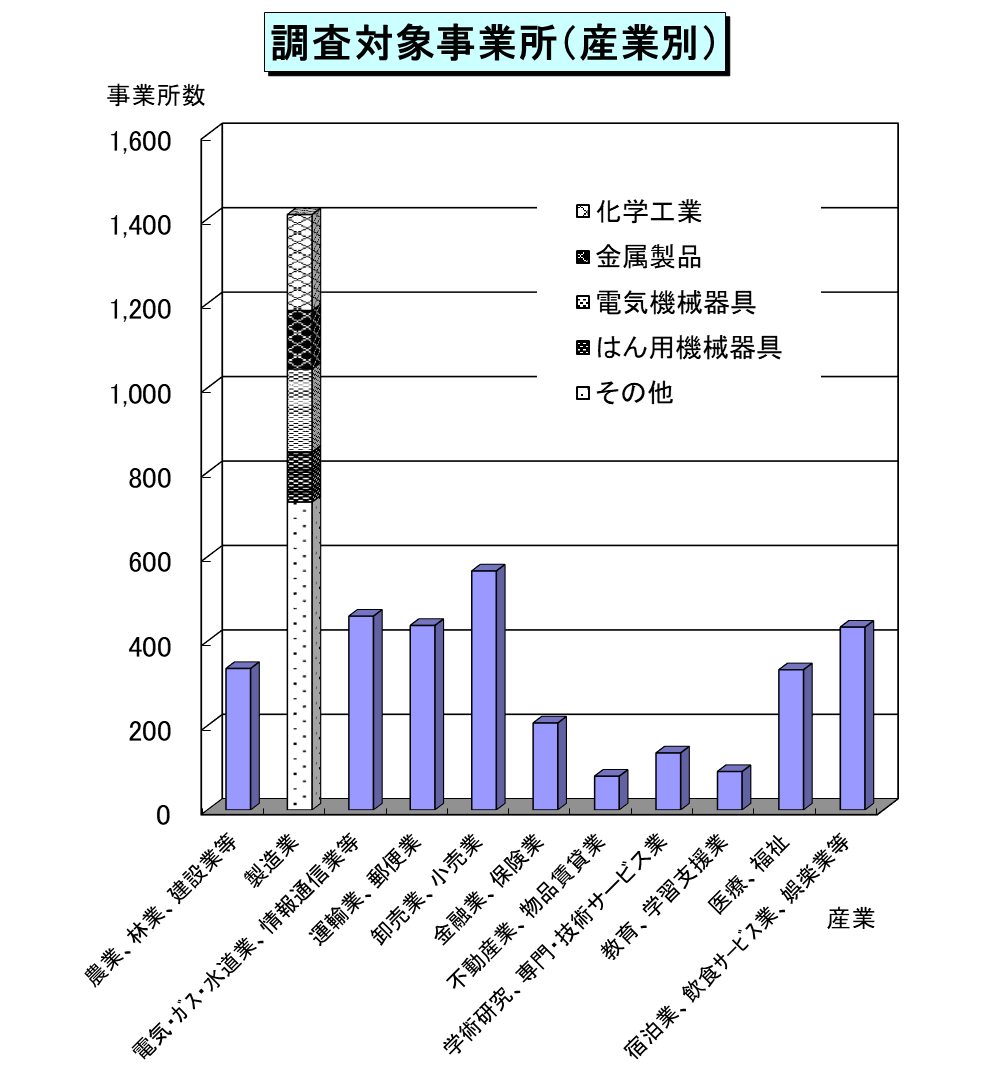 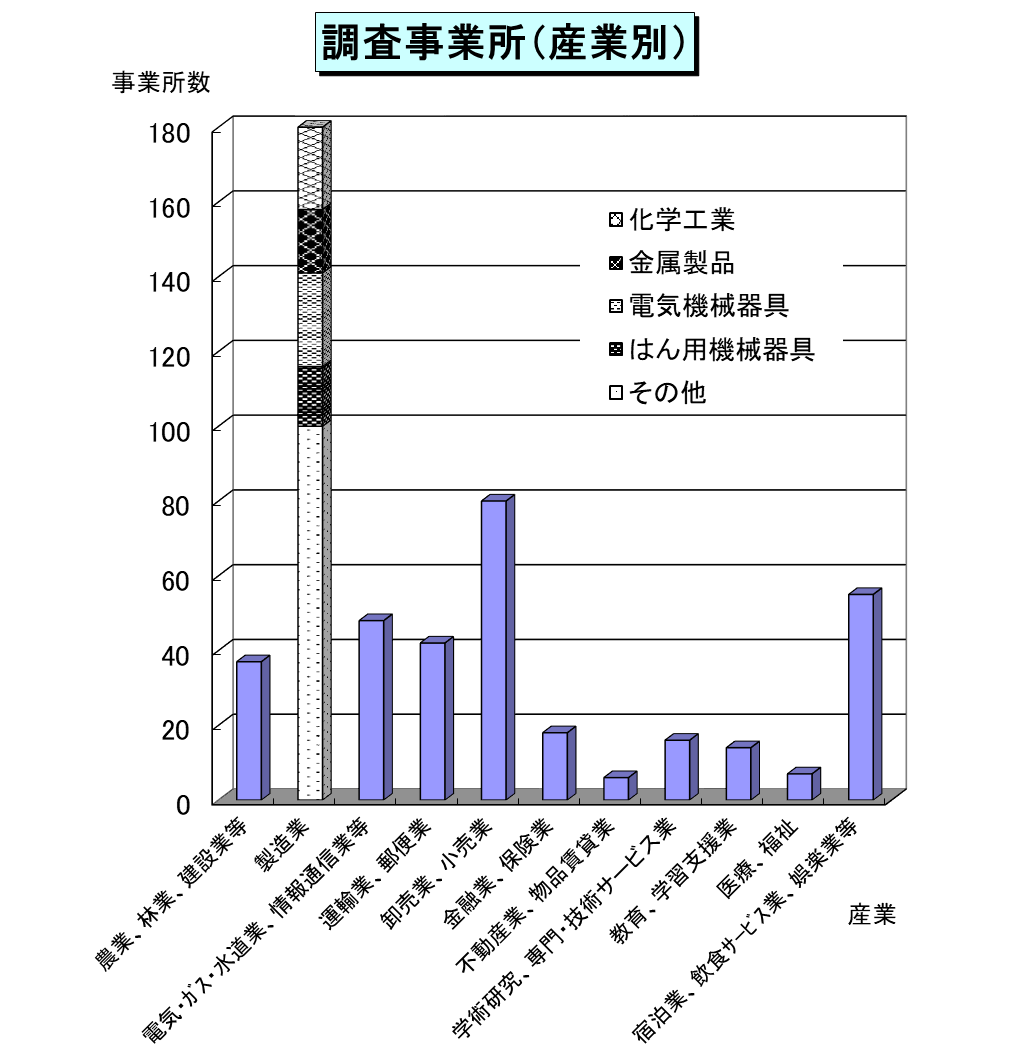 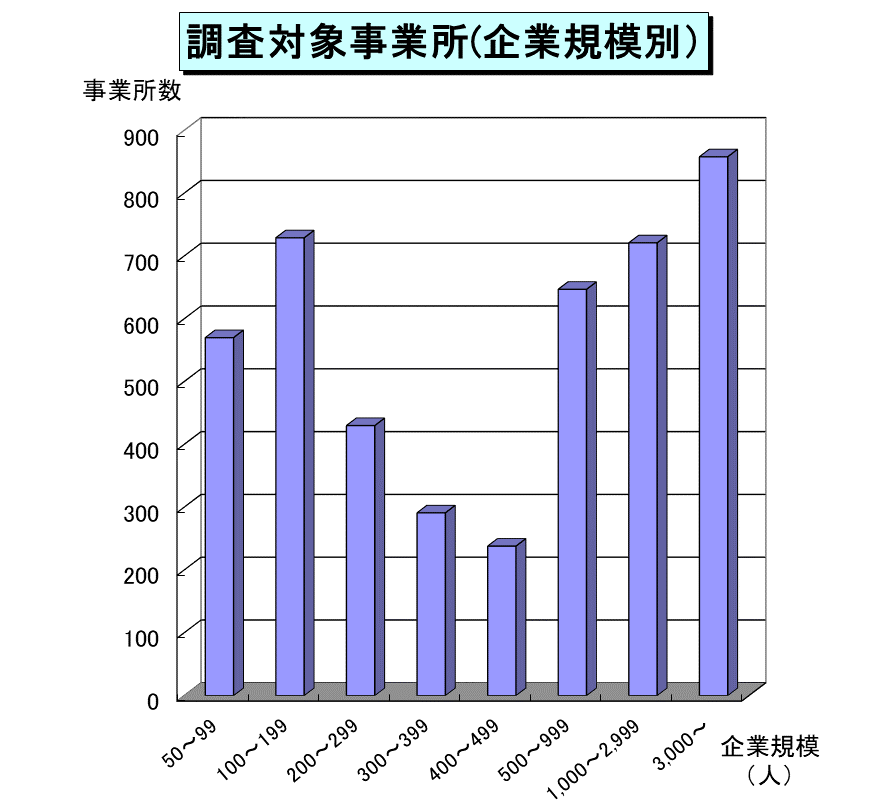 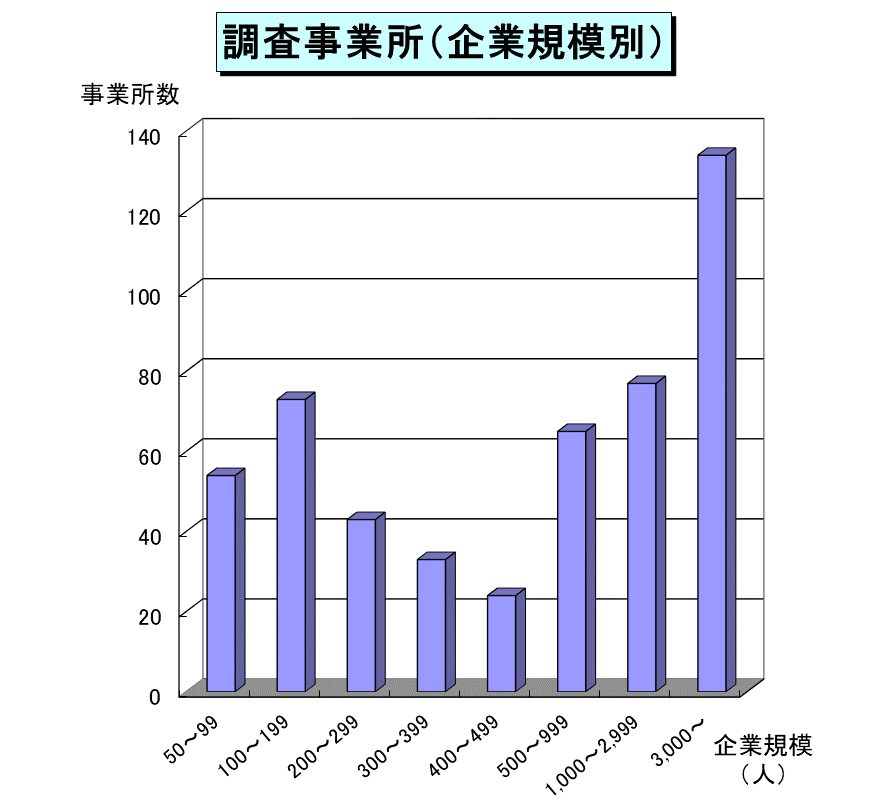 職　　種　　名職　　種　　名調査実人員平均年齢令和２年４月分平均支給額令和２年４月分平均支給額令和２年４月分平均支給額令和２年４月分平均支給額備　　　　考職　　種　　名職　　種　　名調査実人員平均年齢きまって支給する給与　(A)(A)-(B)-(C)備　　　　考職　　種　　名職　　種　　名調査実人員平均年齢きまって支給する給与　(A)うち時間外手当　(B)うち通勤手当　(C)(A)-(B)-(C)備　　　　考事　　　　　務　　　　　・　　　　　技　　　　　術　　　　　関　　　　　係　　　　　職　　　　　種人　　人　歳円　　　　円　　　円円　　　円事　　　　　務　　　　　・　　　　　技　　　　　術　　　　　関　　　　　係　　　　　職　　　　　種支店長57 53.1 825,938 1,192 38,045 786,701 構成員50人以上の支店(社)の長(取締役兼任者を除く。)事　　　　　務　　　　　・　　　　　技　　　　　術　　　　　関　　　　　係　　　　　職　　　　　種大学卒41 52.8 868,762 1,670 24,238 842,854 構成員50人以上の支店(社)の長(取締役兼任者を除く。)事　　　　　務　　　　　・　　　　　技　　　　　術　　　　　関　　　　　係　　　　　職　　　　　種短大卒2 46.2 549,884 0 3,083 546,801 構成員50人以上の支店(社)の長(取締役兼任者を除く。)事　　　　　務　　　　　・　　　　　技　　　　　術　　　　　関　　　　　係　　　　　職　　　　　種高校卒14 55.5 776,918 210 82,295 694,413 構成員50人以上の支店(社)の長(取締役兼任者を除く。)事　　　　　務　　　　　・　　　　　技　　　　　術　　　　　関　　　　　係　　　　　職　　　　　種中学卒------構成員50人以上の支店(社)の長(取締役兼任者を除く。)事　　　　　務　　　　　・　　　　　技　　　　　術　　　　　関　　　　　係　　　　　職　　　　　種工場長18 53.8 673,736 0 37,989 635,747 構成員50人以上の工場の長(取締役兼任者を除く。)事　　　　　務　　　　　・　　　　　技　　　　　術　　　　　関　　　　　係　　　　　職　　　　　種大学卒10 55.7 707,713 0 29,918 677,795 構成員50人以上の工場の長(取締役兼任者を除く。)事　　　　　務　　　　　・　　　　　技　　　　　術　　　　　関　　　　　係　　　　　職　　　　　種短大卒------構成員50人以上の工場の長(取締役兼任者を除く。)事　　　　　務　　　　　・　　　　　技　　　　　術　　　　　関　　　　　係　　　　　職　　　　　種高校卒8 52.6 651,610 0 43,245 608,365 構成員50人以上の工場の長(取締役兼任者を除く。)事　　　　　務　　　　　・　　　　　技　　　　　術　　　　　関　　　　　係　　　　　職　　　　　種中学卒------構成員50人以上の工場の長(取締役兼任者を除く。)事　　　　　務　　　　　・　　　　　技　　　　　術　　　　　関　　　　　係　　　　　職　　　　　種事務部長1,264 52.6 678,307 2,172 18,571 657,564 ・2課以上又は構成員20人以上の部の長・職能資格等が上記部の長と同等と認められる部の長及び部長級専門職(取締役兼任者を除く。)事　　　　　務　　　　　・　　　　　技　　　　　術　　　　　関　　　　　係　　　　　職　　　　　種大学卒1,017 52.3 687,059 2,005 17,255 667,799 ・2課以上又は構成員20人以上の部の長・職能資格等が上記部の長と同等と認められる部の長及び部長級専門職(取締役兼任者を除く。)事　　　　　務　　　　　・　　　　　技　　　　　術　　　　　関　　　　　係　　　　　職　　　　　種短大卒96 53.6 636,171 349 24,385 611,437 ・2課以上又は構成員20人以上の部の長・職能資格等が上記部の長と同等と認められる部の長及び部長級専門職(取締役兼任者を除く。)事　　　　　務　　　　　・　　　　　技　　　　　術　　　　　関　　　　　係　　　　　職　　　　　種高校卒149 53.2 647,637 3,319 23,829 620,489 ・2課以上又は構成員20人以上の部の長・職能資格等が上記部の長と同等と認められる部の長及び部長級専門職(取締役兼任者を除く。)事　　　　　務　　　　　・　　　　　技　　　　　術　　　　　関　　　　　係　　　　　職　　　　　種中学卒2 59.5 598,686 81,125 6,536 511,025 ・2課以上又は構成員20人以上の部の長・職能資格等が上記部の長と同等と認められる部の長及び部長級専門職(取締役兼任者を除く。)事　　　　　務　　　　　・　　　　　技　　　　　術　　　　　関　　　　　係　　　　　職　　　　　種技術部長474 53.0 668,255 2,337 16,439 649,479 同上事　　　　　務　　　　　・　　　　　技　　　　　術　　　　　関　　　　　係　　　　　職　　　　　種大学卒354 52.9 690,589 2,552 17,307 670,730 同上事　　　　　務　　　　　・　　　　　技　　　　　術　　　　　関　　　　　係　　　　　職　　　　　種短大卒51 52.9 613,003 3,145 18,259 591,599 同上事　　　　　務　　　　　・　　　　　技　　　　　術　　　　　関　　　　　係　　　　　職　　　　　種高校卒69 53.6 605,950 705 10,957 594,288 同上事　　　　　務　　　　　・　　　　　技　　　　　術　　　　　関　　　　　係　　　　　職　　　　　種中学卒------同上事　　　　　務　　　　　・　　　　　技　　　　　術　　　　　関　　　　　係　　　　　職　　　　　種事務部次長476 51.2 615,693 10,795 18,833 586,065 ・前記部長に事故等のあるときの職務代行者・職能資格等が上記部の次長と同等と認められる部の次長及び部次長級専門職・中間職（部長―課長間）事　　　　　務　　　　　・　　　　　技　　　　　術　　　　　関　　　　　係　　　　　職　　　　　種大学卒394 50.8 628,785 11,644 16,740 600,401 ・前記部長に事故等のあるときの職務代行者・職能資格等が上記部の次長と同等と認められる部の次長及び部次長級専門職・中間職（部長―課長間）事　　　　　務　　　　　・　　　　　技　　　　　術　　　　　関　　　　　係　　　　　職　　　　　種短大卒30 50.9 579,210 2,166 37,190 539,854 ・前記部長に事故等のあるときの職務代行者・職能資格等が上記部の次長と同等と認められる部の次長及び部次長級専門職・中間職（部長―課長間）事　　　　　務　　　　　・　　　　　技　　　　　術　　　　　関　　　　　係　　　　　職　　　　　種高校卒51 54.0 537,164 9,006 26,442 501,716 ・前記部長に事故等のあるときの職務代行者・職能資格等が上記部の次長と同等と認められる部の次長及び部次長級専門職・中間職（部長―課長間）事　　　　　務　　　　　・　　　　　技　　　　　術　　　　　関　　　　　係　　　　　職　　　　　種中学卒xxxxxx・前記部長に事故等のあるときの職務代行者・職能資格等が上記部の次長と同等と認められる部の次長及び部次長級専門職・中間職（部長―課長間）事　　　　　務　　　　　・　　　　　技　　　　　術　　　　　関　　　　　係　　　　　職　　　　　種技術部次長113 52.9 575,332 2,499 19,865 552,968 同上事　　　　　務　　　　　・　　　　　技　　　　　術　　　　　関　　　　　係　　　　　職　　　　　種大学卒87 53.3 581,777 572 20,818 560,387 同上事　　　　　務　　　　　・　　　　　技　　　　　術　　　　　関　　　　　係　　　　　職　　　　　種短大卒9 49.7 574,849 40 22,720 552,089 同上事　　　　　務　　　　　・　　　　　技　　　　　術　　　　　関　　　　　係　　　　　職　　　　　種高校卒17 52.7 543,268 13,426 13,621 516,221 同上事　　　　　務　　　　　・　　　　　技　　　　　術　　　　　関　　　　　係　　　　　職　　　　　種中学卒------同上事　　　　　務　　　　　・　　　　　技　　　　　術　　　　　関　　　　　係　　　　　職　　　　　種事務課長2,392 49.6 587,445 12,236 25,837 549,372 ・2係以上又は構成員10人以上の課の長・職能資格等が上記課の長と同等と認められる課の長及び課長級専門職事　　　　　務　　　　　・　　　　　技　　　　　術　　　　　関　　　　　係　　　　　職　　　　　種大学卒1,855 48.9 587,733 9,985 19,516 558,232 ・2係以上又は構成員10人以上の課の長・職能資格等が上記課の長と同等と認められる課の長及び課長級専門職事　　　　　務　　　　　・　　　　　技　　　　　術　　　　　関　　　　　係　　　　　職　　　　　種短大卒176 50.2 543,437 14,777 33,938 494,722 ・2係以上又は構成員10人以上の課の長・職能資格等が上記課の長と同等と認められる課の長及び課長級専門職事　　　　　務　　　　　・　　　　　技　　　　　術　　　　　関　　　　　係　　　　　職　　　　　種高校卒360 52.1 605,607 21,141 50,399 534,067 ・2係以上又は構成員10人以上の課の長・職能資格等が上記課の長と同等と認められる課の長及び課長級専門職事　　　　　務　　　　　・　　　　　技　　　　　術　　　　　関　　　　　係　　　　　職　　　　　種中学卒xxxxxx・2係以上又は構成員10人以上の課の長・職能資格等が上記課の長と同等と認められる課の長及び課長級専門職事　　　　　務　　　　　・　　　　　技　　　　　術　　　　　関　　　　　係　　　　　職　　　　　種技術課長1,227 49.3 572,061 17,682 16,478 537,901 同上事　　　　　務　　　　　・　　　　　技　　　　　術　　　　　関　　　　　係　　　　　職　　　　　種大学卒893 49.0 582,645 15,543 17,631 549,471 同上事　　　　　務　　　　　・　　　　　技　　　　　術　　　　　関　　　　　係　　　　　職　　　　　種短大卒102 49.4 522,713 24,764 11,388 486,561 同上事　　　　　務　　　　　・　　　　　技　　　　　術　　　　　関　　　　　係　　　　　職　　　　　種高校卒230 50.4 551,993 23,716 14,139 514,138 同上事　　　　　務　　　　　・　　　　　技　　　　　術　　　　　関　　　　　係　　　　　職　　　　　種中学卒2 49.1 457,670 131 2,395 455,144 同上職　　種　　名職　　種　　名調査実人員平均年齢令和２年４月分平均支給額令和２年４月分平均支給額令和２年４月分平均支給額令和２年４月分平均支給額備　　　　考職　　種　　名職　　種　　名調査実人員平均年齢きまって支給する給与　(A)(A)-(B)-(C)備　　　　考職　　種　　名職　　種　　名調査実人員平均年齢きまって支給する給与　(A)うち時間外手当　(B)うち通勤手当　(C)(A)-(B)-(C)備　　　　考事　　　　　務　　　　　・　　　　　技　　　　　術　　　　　関　　　　　係　　　　　職　　　　　種人　　人　歳円　　　　円　　　円円　　　円・前記課長に事故等のあるときの職務代行者・課長に直属し部下に係長等の役職者を有する者・課長に直属し部下4人以上を有する者・職能資格等が上記課長代理と同等と認められる課長代理及び課長代理級専門職・中間職（課長―係長間）事　　　　　務　　　　　・　　　　　技　　　　　術　　　　　関　　　　　係　　　　　職　　　　　種事務課長代理805 47.2 522,466 32,338 27,874 462,254 ・前記課長に事故等のあるときの職務代行者・課長に直属し部下に係長等の役職者を有する者・課長に直属し部下4人以上を有する者・職能資格等が上記課長代理と同等と認められる課長代理及び課長代理級専門職・中間職（課長―係長間）事　　　　　務　　　　　・　　　　　技　　　　　術　　　　　関　　　　　係　　　　　職　　　　　種大学卒534 46.1 516,752 29,838 20,987 465,927 ・前記課長に事故等のあるときの職務代行者・課長に直属し部下に係長等の役職者を有する者・課長に直属し部下4人以上を有する者・職能資格等が上記課長代理と同等と認められる課長代理及び課長代理級専門職・中間職（課長―係長間）事　　　　　務　　　　　・　　　　　技　　　　　術　　　　　関　　　　　係　　　　　職　　　　　種短大卒87 48.4 494,908 32,856 35,645 426,407 ・前記課長に事故等のあるときの職務代行者・課長に直属し部下に係長等の役職者を有する者・課長に直属し部下4人以上を有する者・職能資格等が上記課長代理と同等と認められる課長代理及び課長代理級専門職・中間職（課長―係長間）事　　　　　務　　　　　・　　　　　技　　　　　術　　　　　関　　　　　係　　　　　職　　　　　種高校卒184 50.1 553,949 39,894 45,541 468,514 ・前記課長に事故等のあるときの職務代行者・課長に直属し部下に係長等の役職者を有する者・課長に直属し部下4人以上を有する者・職能資格等が上記課長代理と同等と認められる課長代理及び課長代理級専門職・中間職（課長―係長間）事　　　　　務　　　　　・　　　　　技　　　　　術　　　　　関　　　　　係　　　　　職　　　　　種中学卒------・前記課長に事故等のあるときの職務代行者・課長に直属し部下に係長等の役職者を有する者・課長に直属し部下4人以上を有する者・職能資格等が上記課長代理と同等と認められる課長代理及び課長代理級専門職・中間職（課長―係長間）事　　　　　務　　　　　・　　　　　技　　　　　術　　　　　関　　　　　係　　　　　職　　　　　種技術課長代理298 46.0 536,776 65,308 15,716 455,752 同上事　　　　　務　　　　　・　　　　　技　　　　　術　　　　　関　　　　　係　　　　　職　　　　　種大学卒198 45.0 534,022 58,080 15,104 460,838 同上事　　　　　務　　　　　・　　　　　技　　　　　術　　　　　関　　　　　係　　　　　職　　　　　種短大卒22 47.6 506,588 107,939 3,458 395,191 同上事　　　　　務　　　　　・　　　　　技　　　　　術　　　　　関　　　　　係　　　　　職　　　　　種高校卒78 48.3 552,614 72,028 20,823 459,763 同上事　　　　　務　　　　　・　　　　　技　　　　　術　　　　　関　　　　　係　　　　　職　　　　　種中学卒------同上事　　　　　務　　　　　・　　　　　技　　　　　術　　　　　関　　　　　係　　　　　職　　　　　種事務係長2,629 45.6 454,832 36,148 25,436 393,248 係の長及び係長級専門職事　　　　　務　　　　　・　　　　　技　　　　　術　　　　　関　　　　　係　　　　　職　　　　　種大学卒1,624 43.9 462,318 37,660 23,591 401,067 係の長及び係長級専門職事　　　　　務　　　　　・　　　　　技　　　　　術　　　　　関　　　　　係　　　　　職　　　　　種短大卒309 46.8 420,661 35,879 25,146 359,636 係の長及び係長級専門職事　　　　　務　　　　　・　　　　　技　　　　　術　　　　　関　　　　　係　　　　　職　　　　　種高校卒689 49.5 450,677 32,370 30,183 388,124 係の長及び係長級専門職事　　　　　務　　　　　・　　　　　技　　　　　術　　　　　関　　　　　係　　　　　職　　　　　種中学卒7 45.4 481,166 42,905 33,464 404,797 係の長及び係長級専門職事　　　　　務　　　　　・　　　　　技　　　　　術　　　　　関　　　　　係　　　　　職　　　　　種技術係長1,300 46.7 482,461 66,296 19,678 396,487 同上事　　　　　務　　　　　・　　　　　技　　　　　術　　　　　関　　　　　係　　　　　職　　　　　種大学卒678 46.0 483,714 61,729 20,443 401,542 同上事　　　　　務　　　　　・　　　　　技　　　　　術　　　　　関　　　　　係　　　　　職　　　　　種短大卒151 47.1 473,854 65,847 21,225 386,782 同上事　　　　　務　　　　　・　　　　　技　　　　　術　　　　　関　　　　　係　　　　　職　　　　　種高校卒468 47.8 483,618 74,617 17,691 391,310 同上事　　　　　務　　　　　・　　　　　技　　　　　術　　　　　関　　　　　係　　　　　職　　　　　種中学卒3 42.5 475,020 103,788 15,316 355,916 同上事　　　　　務　　　　　・　　　　　技　　　　　術　　　　　関　　　　　係　　　　　職　　　　　種事務主任2,271 42.3 392,818 34,352 27,094 331,372 ・係長等のいる事業所における主任・係長等のいない事業所における主任のうち、課長代理以上に直属し、部下を有する者・係長等のいない事業所において、職能資格等が上記主任と同等と認められる主任・中間職（係長―係員間）事　　　　　務　　　　　・　　　　　技　　　　　術　　　　　関　　　　　係　　　　　職　　　　　種大学卒1,419 39.3 389,375 35,978 26,922 326,475 ・係長等のいる事業所における主任・係長等のいない事業所における主任のうち、課長代理以上に直属し、部下を有する者・係長等のいない事業所において、職能資格等が上記主任と同等と認められる主任・中間職（係長―係員間）事　　　　　務　　　　　・　　　　　技　　　　　術　　　　　関　　　　　係　　　　　職　　　　　種短大卒321 46.1 384,369 29,287 27,697 327,385 ・係長等のいる事業所における主任・係長等のいない事業所における主任のうち、課長代理以上に直属し、部下を有する者・係長等のいない事業所において、職能資格等が上記主任と同等と認められる主任・中間職（係長―係員間）事　　　　　務　　　　　・　　　　　技　　　　　術　　　　　関　　　　　係　　　　　職　　　　　種高校卒522 48.0 407,417 33,057 27,396 346,964 ・係長等のいる事業所における主任・係長等のいない事業所における主任のうち、課長代理以上に直属し、部下を有する者・係長等のいない事業所において、職能資格等が上記主任と同等と認められる主任・中間職（係長―係員間）事　　　　　務　　　　　・　　　　　技　　　　　術　　　　　関　　　　　係　　　　　職　　　　　種中学卒9 47.4 437,901 41,403 12,873 383,625 ・係長等のいる事業所における主任・係長等のいない事業所における主任のうち、課長代理以上に直属し、部下を有する者・係長等のいない事業所において、職能資格等が上記主任と同等と認められる主任・中間職（係長―係員間）事　　　　　務　　　　　・　　　　　技　　　　　術　　　　　関　　　　　係　　　　　職　　　　　種技術主任1,324 43.6 437,058 50,492 22,127 364,439 同上事　　　　　務　　　　　・　　　　　技　　　　　術　　　　　関　　　　　係　　　　　職　　　　　種大学卒814 42.5 438,682 49,641 22,452 366,589 同上事　　　　　務　　　　　・　　　　　技　　　　　術　　　　　関　　　　　係　　　　　職　　　　　種短大卒135 46.4 409,905 38,790 16,003 355,112 同上事　　　　　務　　　　　・　　　　　技　　　　　術　　　　　関　　　　　係　　　　　職　　　　　種高校卒366 46.0 445,618 58,221 24,542 362,855 同上事　　　　　務　　　　　・　　　　　技　　　　　術　　　　　関　　　　　係　　　　　職　　　　　種中学卒9 45.3 421,199 109,623 5,960 305,616 同上事　　　　　務　　　　　・　　　　　技　　　　　術　　　　　関　　　　　係　　　　　職　　　　　種事務係員7,698 37.5 339,032 35,184 15,021 288,827 事　　　　　務　　　　　・　　　　　技　　　　　術　　　　　関　　　　　係　　　　　職　　　　　種大学卒5,054 34.7 344,571 38,317 15,866 290,388 事　　　　　務　　　　　・　　　　　技　　　　　術　　　　　関　　　　　係　　　　　職　　　　　種短大卒1,063 42.2 322,561 28,738 14,982 278,841 事　　　　　務　　　　　・　　　　　技　　　　　術　　　　　関　　　　　係　　　　　職　　　　　種高校卒1,563 44.5 330,927 28,505 12,014 290,408 事　　　　　務　　　　　・　　　　　技　　　　　術　　　　　関　　　　　係　　　　　職　　　　　種中学卒18 49.6 323,254 23,165 6,876 293,213 事　　　　　務　　　　　・　　　　　技　　　　　術　　　　　関　　　　　係　　　　　職　　　　　種技術係員3,702 35.1 369,222 55,106 17,644 296,472 事　　　　　務　　　　　・　　　　　技　　　　　術　　　　　関　　　　　係　　　　　職　　　　　種大学卒2,131 33.5 365,111 56,788 14,683 293,640 事　　　　　務　　　　　・　　　　　技　　　　　術　　　　　関　　　　　係　　　　　職　　　　　種短大卒365 37.1 361,263 50,999 13,959 296,305 事　　　　　務　　　　　・　　　　　技　　　　　術　　　　　関　　　　　係　　　　　職　　　　　種高校卒1,191 38.0 381,147 52,842 25,453 302,852 事　　　　　務　　　　　・　　　　　技　　　　　術　　　　　関　　　　　係　　　　　職　　　　　種中学卒15 38.3 342,906 40,650 10,833 291,423 職　　種　　名職　　種　　名調査実人員平均年齢令和２年４月分平均支給額令和２年４月分平均支給額令和２年４月分平均支給額令和２年４月分平均支給額備　　　　考職　　種　　名職　　種　　名調査実人員平均年齢きまって支給する給与　(A)(A)-(B)-(C)備　　　　考職　　種　　名職　　種　　名調査実人員平均年齢きまって支給する給与　(A)うち時間外手当　(B)うち通勤手当　(C)(A)-(B)-(C)備　　　　考事　　　　　務　　　　　・　　　　　技　　　　　術　　　　　関　　　　　係　　　　　職　　　　　種人　　人　歳円　　　　円　　　円円　　　円事　　　　　務　　　　　・　　　　　技　　　　　術　　　　　関　　　　　係　　　　　職　　　　　種支店長54 53.6 852,984 1,289 41,040 810,655 構成員50人以上の支店(社)の長(取締役兼任者を除く。)事　　　　　務　　　　　・　　　　　技　　　　　術　　　　　関　　　　　係　　　　　職　　　　　種大学卒39 53.5 903,201 1,803 26,012 875,386 構成員50人以上の支店(社)の長(取締役兼任者を除く。)事　　　　　務　　　　　・　　　　　技　　　　　術　　　　　関　　　　　係　　　　　職　　　　　種短大卒2 46.2 549,884 0 3,083 546,801 構成員50人以上の支店(社)の長(取締役兼任者を除く。)事　　　　　務　　　　　・　　　　　技　　　　　術　　　　　関　　　　　係　　　　　職　　　　　種高校卒13 55.7 794,870 233 91,120 703,517 構成員50人以上の支店(社)の長(取締役兼任者を除く。)事　　　　　務　　　　　・　　　　　技　　　　　術　　　　　関　　　　　係　　　　　職　　　　　種中学卒------構成員50人以上の支店(社)の長(取締役兼任者を除く。)事　　　　　務　　　　　・　　　　　技　　　　　術　　　　　関　　　　　係　　　　　職　　　　　種工場長15 55.2 737,274 0 44,031 693,243 構成員50人以上の工場の長(取締役兼任者を除く。)事　　　　　務　　　　　・　　　　　技　　　　　術　　　　　関　　　　　係　　　　　職　　　　　種大学卒10 55.7 707,713 0 29,918 677,795 構成員50人以上の工場の長(取締役兼任者を除く。)事　　　　　務　　　　　・　　　　　技　　　　　術　　　　　関　　　　　係　　　　　職　　　　　種短大卒------構成員50人以上の工場の長(取締役兼任者を除く。)事　　　　　務　　　　　・　　　　　技　　　　　術　　　　　関　　　　　係　　　　　職　　　　　種高校卒5 54.5 774,071 0 61,598 712,473 構成員50人以上の工場の長(取締役兼任者を除く。)事　　　　　務　　　　　・　　　　　技　　　　　術　　　　　関　　　　　係　　　　　職　　　　　種中学卒------構成員50人以上の工場の長(取締役兼任者を除く。)事　　　　　務　　　　　・　　　　　技　　　　　術　　　　　関　　　　　係　　　　　職　　　　　種事務部長959 52.8 705,304 1,721 19,000 684,583 ・2課以上又は構成員20人以上の部の長・職能資格等が上記部の長と同等と認められる部の長及び部長級専門職(取締役兼任者を除く。)事　　　　　務　　　　　・　　　　　技　　　　　術　　　　　関　　　　　係　　　　　職　　　　　種大学卒815 52.6 708,151 1,555 18,297 688,299 ・2課以上又は構成員20人以上の部の長・職能資格等が上記部の長と同等と認められる部の長及び部長級専門職(取締役兼任者を除く。)事　　　　　務　　　　　・　　　　　技　　　　　術　　　　　関　　　　　係　　　　　職　　　　　種短大卒53 54.8 691,620 63 20,733 670,824 ・2課以上又は構成員20人以上の部の長・職能資格等が上記部の長と同等と認められる部の長及び部長級専門職(取締役兼任者を除く。)事　　　　　務　　　　　・　　　　　技　　　　　術　　　　　関　　　　　係　　　　　職　　　　　種高校卒90 53.9 689,032 3,138 24,258 661,636 ・2課以上又は構成員20人以上の部の長・職能資格等が上記部の長と同等と認められる部の長及び部長級専門職(取締役兼任者を除く。)事　　　　　務　　　　　・　　　　　技　　　　　術　　　　　関　　　　　係　　　　　職　　　　　種中学卒xxxxxx・2課以上又は構成員20人以上の部の長・職能資格等が上記部の長と同等と認められる部の長及び部長級専門職(取締役兼任者を除く。)事　　　　　務　　　　　・　　　　　技　　　　　術　　　　　関　　　　　係　　　　　職　　　　　種技術部長382 53.2 690,775 2,465 17,211 671,099 同上事　　　　　務　　　　　・　　　　　技　　　　　術　　　　　関　　　　　係　　　　　職　　　　　種大学卒305 53.0 705,437 2,618 18,773 684,046 同上事　　　　　務　　　　　・　　　　　技　　　　　術　　　　　関　　　　　係　　　　　職　　　　　種短大卒35 53.2 633,464 2,957 14,694 615,813 同上事　　　　　務　　　　　・　　　　　技　　　　　術　　　　　関　　　　　係　　　　　職　　　　　種高校卒42 54.3 641,602 1,033 8,941 631,628 同上事　　　　　務　　　　　・　　　　　技　　　　　術　　　　　関　　　　　係　　　　　職　　　　　種中学卒------同上事　　　　　務　　　　　・　　　　　技　　　　　術　　　　　関　　　　　係　　　　　職　　　　　種事務部次長358 51.3 643,071 12,727 15,123 615,221 ・前記部長に事故等のあるときの職務代行者・職能資格等が上記部の次長と同等と認められる部の次長及び部次長級専門職・中間職（部長―課長間）事　　　　　務　　　　　・　　　　　技　　　　　術　　　　　関　　　　　係　　　　　職　　　　　種大学卒309 50.9 653,768 14,261 12,972 626,535 ・前記部長に事故等のあるときの職務代行者・職能資格等が上記部の次長と同等と認められる部の次長及び部次長級専門職・中間職（部長―課長間）事　　　　　務　　　　　・　　　　　技　　　　　術　　　　　関　　　　　係　　　　　職　　　　　種短大卒21 51.0 588,533 0 25,393 563,140 ・前記部長に事故等のあるときの職務代行者・職能資格等が上記部の次長と同等と認められる部の次長及び部次長級専門職・中間職（部長―課長間）事　　　　　務　　　　　・　　　　　技　　　　　術　　　　　関　　　　　係　　　　　職　　　　　種高校卒28 55.3 558,858 3,567 32,464 522,827 ・前記部長に事故等のあるときの職務代行者・職能資格等が上記部の次長と同等と認められる部の次長及び部次長級専門職・中間職（部長―課長間）事　　　　　務　　　　　・　　　　　技　　　　　術　　　　　関　　　　　係　　　　　職　　　　　種中学卒------・前記部長に事故等のあるときの職務代行者・職能資格等が上記部の次長と同等と認められる部の次長及び部次長級専門職・中間職（部長―課長間）事　　　　　務　　　　　・　　　　　技　　　　　術　　　　　関　　　　　係　　　　　職　　　　　種技術部次長54 51.6 599,660 3,191 8,367 588,102 同上事　　　　　務　　　　　・　　　　　技　　　　　術　　　　　関　　　　　係　　　　　職　　　　　種大学卒39 52.2 605,911 83 10,229 595,599 同上事　　　　　務　　　　　・　　　　　技　　　　　術　　　　　関　　　　　係　　　　　職　　　　　種短大卒5 49.5 576,110 86 2,755 573,269 同上事　　　　　務　　　　　・　　　　　技　　　　　術　　　　　関　　　　　係　　　　　職　　　　　種高校卒10 49.9 585,852 21,384 3,185 561,283 同上事　　　　　務　　　　　・　　　　　技　　　　　術　　　　　関　　　　　係　　　　　職　　　　　種中学卒------同上事　　　　　務　　　　　・　　　　　技　　　　　術　　　　　関　　　　　係　　　　　職　　　　　種事務課長1,882 49.8 607,733 11,122 26,505 570,106 ・2係以上又は構成員10人以上の課の長・職能資格等が上記課の長と同等と認められる課の長及び課長級専門職事　　　　　務　　　　　・　　　　　技　　　　　術　　　　　関　　　　　係　　　　　職　　　　　種大学卒1,507 49.1 602,902 8,708 18,737 575,457 ・2係以上又は構成員10人以上の課の長・職能資格等が上記課の長と同等と認められる課の長及び課長級専門職事　　　　　務　　　　　・　　　　　技　　　　　術　　　　　関　　　　　係　　　　　職　　　　　種短大卒107 51.1 573,440 13,311 37,309 522,820 ・2係以上又は構成員10人以上の課の長・職能資格等が上記課の長と同等と認められる課の長及び課長級専門職事　　　　　務　　　　　・　　　　　技　　　　　術　　　　　関　　　　　係　　　　　職　　　　　種高校卒268 52.6 642,871 21,789 59,475 561,607 ・2係以上又は構成員10人以上の課の長・職能資格等が上記課の長と同等と認められる課の長及び課長級専門職事　　　　　務　　　　　・　　　　　技　　　　　術　　　　　関　　　　　係　　　　　職　　　　　種中学卒------・2係以上又は構成員10人以上の課の長・職能資格等が上記課の長と同等と認められる課の長及び課長級専門職事　　　　　務　　　　　・　　　　　技　　　　　術　　　　　関　　　　　係　　　　　職　　　　　種技術課長977 49.7 590,028 15,080 16,533 558,415 同上事　　　　　務　　　　　・　　　　　技　　　　　術　　　　　関　　　　　係　　　　　職　　　　　種大学卒753 49.4 593,663 13,550 17,908 562,205 同上事　　　　　務　　　　　・　　　　　技　　　　　術　　　　　関　　　　　係　　　　　職　　　　　種短大卒66 50.1 558,215 30,865 11,734 515,616 同上事　　　　　務　　　　　・　　　　　技　　　　　術　　　　　関　　　　　係　　　　　職　　　　　種高校卒158 51.6 584,452 16,122 10,498 557,832 同上事　　　　　務　　　　　・　　　　　技　　　　　術　　　　　関　　　　　係　　　　　職　　　　　種中学卒------同上職　　種　　名職　　種　　名調査実人員平均年齢令和２年４月分平均支給額令和２年４月分平均支給額令和２年４月分平均支給額令和２年４月分平均支給額備　　　　考職　　種　　名職　　種　　名調査実人員平均年齢きまって支給する給与　(A)(A)-(B)-(C)備　　　　考職　　種　　名職　　種　　名調査実人員平均年齢きまって支給する給与　(A)うち時間外手当　(B)うち通勤手当　(C)(A)-(B)-(C)備　　　　考事　　　　　務　　　　　・　　　　　技　　　　　術　　　　　関　　　　　係　　　　　職　　　　　種人　　人　歳円　　　　円　　　円円　　　円・前記課長に事故等のあるときの職務代行者・課長に直属し部下に係長等の役職者を有する者・課長に直属し部下4人以上を有する者・職能資格等が上記課長代理と同等と認められる課長代理及び課長代理級専門職・中間職（課長―係長間）事　　　　　務　　　　　・　　　　　技　　　　　術　　　　　関　　　　　係　　　　　職　　　　　種事務課長代理609 47.3 534,810 30,383 28,225 476,202 ・前記課長に事故等のあるときの職務代行者・課長に直属し部下に係長等の役職者を有する者・課長に直属し部下4人以上を有する者・職能資格等が上記課長代理と同等と認められる課長代理及び課長代理級専門職・中間職（課長―係長間）事　　　　　務　　　　　・　　　　　技　　　　　術　　　　　関　　　　　係　　　　　職　　　　　種大学卒419 46.0 520,940 28,079 19,912 472,949 ・前記課長に事故等のあるときの職務代行者・課長に直属し部下に係長等の役職者を有する者・課長に直属し部下4人以上を有する者・職能資格等が上記課長代理と同等と認められる課長代理及び課長代理級専門職・中間職（課長―係長間）事　　　　　務　　　　　・　　　　　技　　　　　術　　　　　関　　　　　係　　　　　職　　　　　種短大卒52 48.2 525,865 31,106 38,227 456,532 ・前記課長に事故等のあるときの職務代行者・課長に直属し部下に係長等の役職者を有する者・課長に直属し部下4人以上を有する者・職能資格等が上記課長代理と同等と認められる課長代理及び課長代理級専門職・中間職（課長―係長間）事　　　　　務　　　　　・　　　　　技　　　　　術　　　　　関　　　　　係　　　　　職　　　　　種高校卒138 51.0 586,263 37,992 52,550 495,721 ・前記課長に事故等のあるときの職務代行者・課長に直属し部下に係長等の役職者を有する者・課長に直属し部下4人以上を有する者・職能資格等が上記課長代理と同等と認められる課長代理及び課長代理級専門職・中間職（課長―係長間）事　　　　　務　　　　　・　　　　　技　　　　　術　　　　　関　　　　　係　　　　　職　　　　　種中学卒------・前記課長に事故等のあるときの職務代行者・課長に直属し部下に係長等の役職者を有する者・課長に直属し部下4人以上を有する者・職能資格等が上記課長代理と同等と認められる課長代理及び課長代理級専門職・中間職（課長―係長間）事　　　　　務　　　　　・　　　　　技　　　　　術　　　　　関　　　　　係　　　　　職　　　　　種技術課長代理189 46.7 554,887 66,881 14,664 473,342 同上事　　　　　務　　　　　・　　　　　技　　　　　術　　　　　関　　　　　係　　　　　職　　　　　種大学卒117 45.8 557,634 55,978 15,669 485,987 同上事　　　　　務　　　　　・　　　　　技　　　　　術　　　　　関　　　　　係　　　　　職　　　　　種短大卒14 47.9 493,233 96,255 2,283 394,695 同上事　　　　　務　　　　　・　　　　　技　　　　　術　　　　　関　　　　　係　　　　　職　　　　　種高校卒58 48.4 564,499 81,226 15,701 467,572 同上事　　　　　務　　　　　・　　　　　技　　　　　術　　　　　関　　　　　係　　　　　職　　　　　種中学卒------同上事　　　　　務　　　　　・　　　　　技　　　　　術　　　　　関　　　　　係　　　　　職　　　　　種事務係長1,922 46.0 473,152 37,157 25,938 410,057 係の長及び係長級専門職事　　　　　務　　　　　・　　　　　技　　　　　術　　　　　関　　　　　係　　　　　職　　　　　種大学卒1,221 44.3 478,540 38,013 22,399 418,128 係の長及び係長級専門職事　　　　　務　　　　　・　　　　　技　　　　　術　　　　　関　　　　　係　　　　　職　　　　　種短大卒187 47.0 436,105 38,046 28,747 369,312 係の長及び係長級専門職事　　　　　務　　　　　・　　　　　技　　　　　術　　　　　関　　　　　係　　　　　職　　　　　種高校卒510 50.0 471,909 34,392 34,023 403,494 係の長及び係長級専門職事　　　　　務　　　　　・　　　　　技　　　　　術　　　　　関　　　　　係　　　　　職　　　　　種中学卒4 48.3 550,755 77,062 55,181 418,512 係の長及び係長級専門職事　　　　　務　　　　　・　　　　　技　　　　　術　　　　　関　　　　　係　　　　　職　　　　　種技術係長998 47.9 495,111 62,306 21,125 411,680 同上事　　　　　務　　　　　・　　　　　技　　　　　術　　　　　関　　　　　係　　　　　職　　　　　種大学卒528 47.5 497,597 56,973 23,440 417,184 同上事　　　　　務　　　　　・　　　　　技　　　　　術　　　　　関　　　　　係　　　　　職　　　　　種短大卒108 48.1 489,187 62,390 25,665 401,132 同上事　　　　　務　　　　　・　　　　　技　　　　　術　　　　　関　　　　　係　　　　　職　　　　　種高校卒360 48.8 492,796 72,804 14,675 405,317 同上事　　　　　務　　　　　・　　　　　技　　　　　術　　　　　関　　　　　係　　　　　職　　　　　種中学卒2 41.4 447,307 49,264 33,785 364,258 同上事　　　　　務　　　　　・　　　　　技　　　　　術　　　　　関　　　　　係　　　　　職　　　　　種事務主任1,646 42.8 402,689 34,471 28,787 339,431 ・係長等のいる事業所における主任・係長等のいない事業所における主任のうち、課長代理以上に直属し、部下を有する者・係長等のいない事業所において、職能資格等が上記主任と同等と認められる主任・中間職（係長―係員間）事　　　　　務　　　　　・　　　　　技　　　　　術　　　　　関　　　　　係　　　　　職　　　　　種大学卒1,046 39.7 396,591 36,248 26,853 333,490 ・係長等のいる事業所における主任・係長等のいない事業所における主任のうち、課長代理以上に直属し、部下を有する者・係長等のいない事業所において、職能資格等が上記主任と同等と認められる主任・中間職（係長―係員間）事　　　　　務　　　　　・　　　　　技　　　　　術　　　　　関　　　　　係　　　　　職　　　　　種短大卒215 47.3 399,799 29,881 31,693 338,225 ・係長等のいる事業所における主任・係長等のいない事業所における主任のうち、課長代理以上に直属し、部下を有する者・係長等のいない事業所において、職能資格等が上記主任と同等と認められる主任・中間職（係長―係員間）事　　　　　務　　　　　・　　　　　技　　　　　術　　　　　関　　　　　係　　　　　職　　　　　種高校卒382 48.7 421,213 32,257 32,493 356,463 ・係長等のいる事業所における主任・係長等のいない事業所における主任のうち、課長代理以上に直属し、部下を有する者・係長等のいない事業所において、職能資格等が上記主任と同等と認められる主任・中間職（係長―係員間）事　　　　　務　　　　　・　　　　　技　　　　　術　　　　　関　　　　　係　　　　　職　　　　　種中学卒3 45.4 531,433 42,358 29,221 459,854 ・係長等のいる事業所における主任・係長等のいない事業所における主任のうち、課長代理以上に直属し、部下を有する者・係長等のいない事業所において、職能資格等が上記主任と同等と認められる主任・中間職（係長―係員間）事　　　　　務　　　　　・　　　　　技　　　　　術　　　　　関　　　　　係　　　　　職　　　　　種技術主任1,006 44.6 447,342 47,698 23,656 375,988 同上事　　　　　務　　　　　・　　　　　技　　　　　術　　　　　関　　　　　係　　　　　職　　　　　種大学卒643 43.6 449,000 47,310 24,545 377,145 同上事　　　　　務　　　　　・　　　　　技　　　　　術　　　　　関　　　　　係　　　　　職　　　　　種短大卒95 47.7 426,229 40,559 14,953 370,717 同上事　　　　　務　　　　　・　　　　　技　　　　　術　　　　　関　　　　　係　　　　　職　　　　　種高校卒266 47.4 451,993 53,327 24,734 373,932 同上事　　　　　務　　　　　・　　　　　技　　　　　術　　　　　関　　　　　係　　　　　職　　　　　種中学卒2 45.2 418,446 54,930 0 363,516 同上事　　　　　務　　　　　・　　　　　技　　　　　術　　　　　関　　　　　係　　　　　職　　　　　種事務係員5,207 38.0 351,248 39,028 13,359 298,861 事　　　　　務　　　　　・　　　　　技　　　　　術　　　　　関　　　　　係　　　　　職　　　　　種大学卒3,480 35.0 355,252 42,374 13,865 299,013 事　　　　　務　　　　　・　　　　　技　　　　　術　　　　　関　　　　　係　　　　　職　　　　　種短大卒696 43.4 331,329 32,098 11,988 287,243 事　　　　　務　　　　　・　　　　　技　　　　　術　　　　　関　　　　　係　　　　　職　　　　　種高校卒1,022 45.7 350,780 31,392 12,501 306,887 事　　　　　務　　　　　・　　　　　技　　　　　術　　　　　関　　　　　係　　　　　職　　　　　種中学卒9 48.4 332,882 28,676 5,081 299,125 事　　　　　務　　　　　・　　　　　技　　　　　術　　　　　関　　　　　係　　　　　職　　　　　種技術係員2,698 35.8 382,041 58,455 17,409 306,177 事　　　　　務　　　　　・　　　　　技　　　　　術　　　　　関　　　　　係　　　　　職　　　　　種大学卒1,487 34.0 377,488 60,792 14,006 302,690 事　　　　　務　　　　　・　　　　　技　　　　　術　　　　　関　　　　　係　　　　　職　　　　　種短大卒229 37.5 385,247 58,016 12,941 314,290 事　　　　　務　　　　　・　　　　　技　　　　　術　　　　　関　　　　　係　　　　　職　　　　　種高校卒974 38.9 390,211 54,105 25,317 310,789 事　　　　　務　　　　　・　　　　　技　　　　　術　　　　　関　　　　　係　　　　　職　　　　　種中学卒8 37.3 389,720 32,406 18,934 338,380 職　　種　　名職　　種　　名調査実人員平均年齢令和２年４月分平均支給額令和２年４月分平均支給額令和２年４月分平均支給額令和２年４月分平均支給額備　　　　考職　　種　　名職　　種　　名調査実人員平均年齢きまって支給する給与　(A)(A)-(B)-(C)備　　　　考職　　種　　名職　　種　　名調査実人員平均年齢きまって支給する給与　(A)うち時間外手当　(B)うち通勤手当　(C)(A)-(B)-(C)備　　　　考事　　　　　務　　　　　・　　　　　技　　　　　術　　　　　関　　　　　係　　　　　職　　　　　種人　　人　歳円　　　　円　　　円円　　　円事　　　　　務　　　　　・　　　　　技　　　　　術　　　　　関　　　　　係　　　　　職　　　　　種支店長3 47.5 494,273 0 1,320 492,953 構成員50人以上の支店(社)の長(取締役兼任者を除く。)事　　　　　務　　　　　・　　　　　技　　　　　術　　　　　関　　　　　係　　　　　職　　　　　種大学卒2 44.5 436,660 0 1,980 434,680 構成員50人以上の支店(社)の長(取締役兼任者を除く。)事　　　　　務　　　　　・　　　　　技　　　　　術　　　　　関　　　　　係　　　　　職　　　　　種短大卒------構成員50人以上の支店(社)の長(取締役兼任者を除く。)事　　　　　務　　　　　・　　　　　技　　　　　術　　　　　関　　　　　係　　　　　職　　　　　種高校卒xxxxxx構成員50人以上の支店(社)の長(取締役兼任者を除く。)事　　　　　務　　　　　・　　　　　技　　　　　術　　　　　関　　　　　係　　　　　職　　　　　種中学卒------構成員50人以上の支店(社)の長(取締役兼任者を除く。)事　　　　　務　　　　　・　　　　　技　　　　　術　　　　　関　　　　　係　　　　　職　　　　　種工場長2 53.7 512,688 0 26,566 486,122 構成員50人以上の工場の長(取締役兼任者を除く。)事　　　　　務　　　　　・　　　　　技　　　　　術　　　　　関　　　　　係　　　　　職　　　　　種大学卒------構成員50人以上の工場の長(取締役兼任者を除く。)事　　　　　務　　　　　・　　　　　技　　　　　術　　　　　関　　　　　係　　　　　職　　　　　種短大卒------構成員50人以上の工場の長(取締役兼任者を除く。)事　　　　　務　　　　　・　　　　　技　　　　　術　　　　　関　　　　　係　　　　　職　　　　　種高校卒2 53.7 512,688 0 26,566 486,122 構成員50人以上の工場の長(取締役兼任者を除く。)事　　　　　務　　　　　・　　　　　技　　　　　術　　　　　関　　　　　係　　　　　職　　　　　種中学卒------構成員50人以上の工場の長(取締役兼任者を除く。)事　　　　　務　　　　　・　　　　　技　　　　　術　　　　　関　　　　　係　　　　　職　　　　　種事務部長271 51.6 603,974 2,686 17,252 584,036 ・2課以上又は構成員20人以上の部の長・職能資格等が上記部の長と同等と認められる部の長及び部長級専門職(取締役兼任者を除く。)事　　　　　務　　　　　・　　　　　技　　　　　術　　　　　関　　　　　係　　　　　職　　　　　種大学卒185 51.4 612,555 3,354 13,762 595,439 ・2課以上又は構成員20人以上の部の長・職能資格等が上記部の長と同等と認められる部の長及び部長級専門職(取締役兼任者を除く。)事　　　　　務　　　　　・　　　　　技　　　　　術　　　　　関　　　　　係　　　　　職　　　　　種短大卒35 51.5 576,373 653 28,030 547,690 ・2課以上又は構成員20人以上の部の長・職能資格等が上記部の長と同等と認められる部の長及び部長級専門職(取締役兼任者を除く。)事　　　　　務　　　　　・　　　　　技　　　　　術　　　　　関　　　　　係　　　　　職　　　　　種高校卒51 52.4 591,512 1,630 22,652 567,230 ・2課以上又は構成員20人以上の部の長・職能資格等が上記部の長と同等と認められる部の長及び部長級専門職(取締役兼任者を除く。)事　　　　　務　　　　　・　　　　　技　　　　　術　　　　　関　　　　　係　　　　　職　　　　　種中学卒------・2課以上又は構成員20人以上の部の長・職能資格等が上記部の長と同等と認められる部の長及び部長級専門職(取締役兼任者を除く。)事　　　　　務　　　　　・　　　　　技　　　　　術　　　　　関　　　　　係　　　　　職　　　　　種技術部長77 52.6 586,528 2,218 12,814 571,496 同上事　　　　　務　　　　　・　　　　　技　　　　　術　　　　　関　　　　　係　　　　　職　　　　　種大学卒38 52.7 609,242 2,800 8,143 598,299 同上事　　　　　務　　　　　・　　　　　技　　　　　術　　　　　関　　　　　係　　　　　職　　　　　種短大卒15 52.1 572,356 3,710 25,517 543,129 同上事　　　　　務　　　　　・　　　　　技　　　　　術　　　　　関　　　　　係　　　　　職　　　　　種高校卒24 52.7 559,557 252 11,639 547,666 同上事　　　　　務　　　　　・　　　　　技　　　　　術　　　　　関　　　　　係　　　　　職　　　　　種中学卒------同上事　　　　　務　　　　　・　　　　　技　　　　　術　　　　　関　　　　　係　　　　　職　　　　　種事務部次長104 50.6 561,108 5,476 32,080 523,552 ・前記部長に事故等のあるときの職務代行者・職能資格等が上記部の次長と同等と認められる部の次長及び部次長級専門職・中間職（部長―課長間）事　　　　　務　　　　　・　　　　　技　　　　　術　　　　　関　　　　　係　　　　　職　　　　　種大学卒77 50.2 562,393 3,153 31,027 528,213 ・前記部長に事故等のあるときの職務代行者・職能資格等が上記部の次長と同等と認められる部の次長及び部次長級専門職・中間職（部長―課長間）事　　　　　務　　　　　・　　　　　技　　　　　術　　　　　関　　　　　係　　　　　職　　　　　種短大卒7 50.8 603,296 0 72,991 530,305 ・前記部長に事故等のあるときの職務代行者・職能資格等が上記部の次長と同等と認められる部の次長及び部次長級専門職・中間職（部長―課長間）事　　　　　務　　　　　・　　　　　技　　　　　術　　　　　関　　　　　係　　　　　職　　　　　種高校卒19 51.9 547,773 19,078 23,220 505,475 ・前記部長に事故等のあるときの職務代行者・職能資格等が上記部の次長と同等と認められる部の次長及び部次長級専門職・中間職（部長―課長間）事　　　　　務　　　　　・　　　　　技　　　　　術　　　　　関　　　　　係　　　　　職　　　　　種中学卒xxxxxx・前記部長に事故等のあるときの職務代行者・職能資格等が上記部の次長と同等と認められる部の次長及び部次長級専門職・中間職（部長―課長間）事　　　　　務　　　　　・　　　　　技　　　　　術　　　　　関　　　　　係　　　　　職　　　　　種技術部次長56 53.8 564,175 2,259 25,898 536,018 同上事　　　　　務　　　　　・　　　　　技　　　　　術　　　　　関　　　　　係　　　　　職　　　　　種大学卒45 54.1 571,948 847 26,285 544,816 同上事　　　　　務　　　　　・　　　　　技　　　　　術　　　　　関　　　　　係　　　　　職　　　　　種短大卒4 49.9 573,750 0 40,133 533,617 同上事　　　　　務　　　　　・　　　　　技　　　　　術　　　　　関　　　　　係　　　　　職　　　　　種高校卒7 54.0 523,839 9,795 18,382 495,662 同上事　　　　　務　　　　　・　　　　　技　　　　　術　　　　　関　　　　　係　　　　　職　　　　　種中学卒------同上事　　　　　務　　　　　・　　　　　技　　　　　術　　　　　関　　　　　係　　　　　職　　　　　種事務課長466 48.5 508,028 17,026 23,440 467,562 ・2係以上又は構成員10人以上の課の長・職能資格等が上記課の長と同等と認められる課の長及び課長級専門職事　　　　　務　　　　　・　　　　　技　　　　　術　　　　　関　　　　　係　　　　　職　　　　　種大学卒324 48.0 518,364 15,828 22,821 479,715 ・2係以上又は構成員10人以上の課の長・職能資格等が上記課の長と同等と認められる課の長及び課長級専門職事　　　　　務　　　　　・　　　　　技　　　　　術　　　　　関　　　　　係　　　　　職　　　　　種短大卒65 48.8 485,543 18,286 29,656 437,601 ・2係以上又は構成員10人以上の課の長・職能資格等が上記課の長と同等と認められる課の長及び課長級専門職事　　　　　務　　　　　・　　　　　技　　　　　術　　　　　関　　　　　係　　　　　職　　　　　種高校卒76 50.2 486,769 20,668 20,872 445,229 ・2係以上又は構成員10人以上の課の長・職能資格等が上記課の長と同等と認められる課の長及び課長級専門職事　　　　　務　　　　　・　　　　　技　　　　　術　　　　　関　　　　　係　　　　　職　　　　　種中学卒xxxxxx・2係以上又は構成員10人以上の課の長・職能資格等が上記課の長と同等と認められる課の長及び課長級専門職事　　　　　務　　　　　・　　　　　技　　　　　術　　　　　関　　　　　係　　　　　職　　　　　種技術課長203 47.3 512,054 31,593 16,648 463,813 同上事　　　　　務　　　　　・　　　　　技　　　　　術　　　　　関　　　　　係　　　　　職　　　　　種大学卒114 46.6 529,490 32,421 15,878 481,191 同上事　　　　　務　　　　　・　　　　　技　　　　　術　　　　　関　　　　　係　　　　　職　　　　　種短大卒31 48.2 477,290 15,646 11,750 449,894 同上事　　　　　務　　　　　・　　　　　技　　　　　術　　　　　関　　　　　係　　　　　職　　　　　種高校卒56 47.9 505,691 41,726 21,715 442,250 同上事　　　　　務　　　　　・　　　　　技　　　　　術　　　　　関　　　　　係　　　　　職　　　　　種中学卒2 49.1 457,670 131 2,395 455,144 同上職　　種　　名職　　種　　名調査実人員平均年齢令和２年４月分平均支給額令和２年４月分平均支給額令和２年４月分平均支給額令和２年４月分平均支給額備　　　　考職　　種　　名職　　種　　名調査実人員平均年齢きまって支給する給与　(A)(A)-(B)-(C)備　　　　考職　　種　　名職　　種　　名調査実人員平均年齢きまって支給する給与　(A)うち時間外手当　(B)うち通勤手当　(C)(A)-(B)-(C)備　　　　考事　　　　　務　　　　　・　　　　　技　　　　　術　　　　　関　　　　　係　　　　　職　　　　　種人　　人　歳円　　　　円　　　円円　　　円・前記課長に事故等のあるときの職務代行者・課長に直属し部下に係長等の役職者を有する者・課長に直属し部下4人以上を有する者・職能資格等が上記課長代理と同等と認められる課長代理及び課長代理級専門職・中間職（課長―係長間）事　　　　　務　　　　　・　　　　　技　　　　　術　　　　　関　　　　　係　　　　　職　　　　　種事務課長代理180 47.0 489,296 39,319 28,263 421,714 ・前記課長に事故等のあるときの職務代行者・課長に直属し部下に係長等の役職者を有する者・課長に直属し部下4人以上を有する者・職能資格等が上記課長代理と同等と認められる課長代理及び課長代理級専門職・中間職（課長―係長間）事　　　　　務　　　　　・　　　　　技　　　　　術　　　　　関　　　　　係　　　　　職　　　　　種大学卒110 46.1 504,545 37,337 26,240 440,968 ・前記課長に事故等のあるときの職務代行者・課長に直属し部下に係長等の役職者を有する者・課長に直属し部下4人以上を有する者・職能資格等が上記課長代理と同等と認められる課長代理及び課長代理級専門職・中間職（課長―係長間）事　　　　　務　　　　　・　　　　　技　　　　　術　　　　　関　　　　　係　　　　　職　　　　　種短大卒30 49.1 453,110 34,797 34,936 383,377 ・前記課長に事故等のあるときの職務代行者・課長に直属し部下に係長等の役職者を有する者・課長に直属し部下4人以上を有する者・職能資格等が上記課長代理と同等と認められる課長代理及び課長代理級専門職・中間職（課長―係長間）事　　　　　務　　　　　・　　　　　技　　　　　術　　　　　関　　　　　係　　　　　職　　　　　種高校卒40 47.9 475,749 47,147 28,827 399,775 ・前記課長に事故等のあるときの職務代行者・課長に直属し部下に係長等の役職者を有する者・課長に直属し部下4人以上を有する者・職能資格等が上記課長代理と同等と認められる課長代理及び課長代理級専門職・中間職（課長―係長間）事　　　　　務　　　　　・　　　　　技　　　　　術　　　　　関　　　　　係　　　　　職　　　　　種中学卒------・前記課長に事故等のあるときの職務代行者・課長に直属し部下に係長等の役職者を有する者・課長に直属し部下4人以上を有する者・職能資格等が上記課長代理と同等と認められる課長代理及び課長代理級専門職・中間職（課長―係長間）事　　　　　務　　　　　・　　　　　技　　　　　術　　　　　関　　　　　係　　　　　職　　　　　種技術課長代理88 44.6 503,361 67,794 18,066 417,501 同上事　　　　　務　　　　　・　　　　　技　　　　　術　　　　　関　　　　　係　　　　　職　　　　　種大学卒64 43.5 495,475 65,249 13,408 416,818 同上事　　　　　務　　　　　・　　　　　技　　　　　術　　　　　関　　　　　係　　　　　職　　　　　種短大卒8 47.0 534,267 132,154 5,893 396,220 同上事　　　　　務　　　　　・　　　　　技　　　　　術　　　　　関　　　　　係　　　　　職　　　　　種高校卒16 48.5 526,072 45,450 48,083 432,539 同上事　　　　　務　　　　　・　　　　　技　　　　　術　　　　　関　　　　　係　　　　　職　　　　　種中学卒------同上事　　　　　務　　　　　・　　　　　技　　　　　術　　　　　関　　　　　係　　　　　職　　　　　種事務係長603 44.0 403,786 34,563 24,433 344,790 係の長及び係長級専門職事　　　　　務　　　　　・　　　　　技　　　　　術　　　　　関　　　　　係　　　　　職　　　　　種大学卒361 42.0 406,994 36,800 27,144 343,050 係の長及び係長級専門職事　　　　　務　　　　　・　　　　　技　　　　　術　　　　　関　　　　　係　　　　　職　　　　　種短大卒98 46.1 402,856 35,886 19,543 347,427 係の長及び係長級専門職事　　　　　務　　　　　・　　　　　技　　　　　術　　　　　関　　　　　係　　　　　職　　　　　種高校卒142 47.8 395,668 28,173 20,948 346,547 係の長及び係長級専門職事　　　　　務　　　　　・　　　　　技　　　　　術　　　　　関　　　　　係　　　　　職　　　　　種中学卒2 40.6 434,120 15,674 13,435 405,011 係の長及び係長級専門職事　　　　　務　　　　　・　　　　　技　　　　　術　　　　　関　　　　　係　　　　　職　　　　　種技術係長227 43.2 456,531 82,038 15,093 359,400 同上事　　　　　務　　　　　・　　　　　技　　　　　術　　　　　関　　　　　係　　　　　職　　　　　種大学卒110 41.2 450,391 81,023 9,597 359,771 同上事　　　　　務　　　　　・　　　　　技　　　　　術　　　　　関　　　　　係　　　　　職　　　　　種短大卒34 44.5 443,600 80,989 8,091 354,520 同上事　　　　　務　　　　　・　　　　　技　　　　　術　　　　　関　　　　　係　　　　　職　　　　　種高校卒82 45.7 470,025 83,118 26,145 360,762 同上事　　　　　務　　　　　・　　　　　技　　　　　術　　　　　関　　　　　係　　　　　職　　　　　種中学卒xxxxxx同上事　　　　　務　　　　　・　　　　　技　　　　　術　　　　　関　　　　　係　　　　　職　　　　　種事務主任553 40.8 369,228 34,549 22,185 312,494 ・係長等のいる事業所における主任・係長等のいない事業所における主任のうち、課長代理以上に直属し、部下を有する者・係長等のいない事業所において、職能資格等が上記主任と同等と認められる主任・中間職（係長―係員間）事　　　　　務　　　　　・　　　　　技　　　　　術　　　　　関　　　　　係　　　　　職　　　　　種大学卒335 38.0 372,578 35,777 27,002 309,799 ・係長等のいる事業所における主任・係長等のいない事業所における主任のうち、課長代理以上に直属し、部下を有する者・係長等のいない事業所において、職能資格等が上記主任と同等と認められる主任・中間職（係長―係員間）事　　　　　務　　　　　・　　　　　技　　　　　術　　　　　関　　　　　係　　　　　職　　　　　種短大卒90 43.5 345,761 28,259 15,790 301,712 ・係長等のいる事業所における主任・係長等のいない事業所における主任のうち、課長代理以上に直属し、部下を有する者・係長等のいない事業所において、職能資格等が上記主任と同等と認められる主任・中間職（係長―係員間）事　　　　　務　　　　　・　　　　　技　　　　　術　　　　　関　　　　　係　　　　　職　　　　　種高校卒122 46.1 375,962 35,377 14,553 326,032 ・係長等のいる事業所における主任・係長等のいない事業所における主任のうち、課長代理以上に直属し、部下を有する者・係長等のいない事業所において、職能資格等が上記主任と同等と認められる主任・中間職（係長―係員間）事　　　　　務　　　　　・　　　　　技　　　　　術　　　　　関　　　　　係　　　　　職　　　　　種中学卒6 48.6 382,081 40,833 3,117 338,131 ・係長等のいる事業所における主任・係長等のいない事業所における主任のうち、課長代理以上に直属し、部下を有する者・係長等のいない事業所において、職能資格等が上記主任と同等と認められる主任・中間職（係長―係員間）事　　　　　務　　　　　・　　　　　技　　　　　術　　　　　関　　　　　係　　　　　職　　　　　種技術主任234 39.0 406,232 65,119 16,093 325,020 同上事　　　　　務　　　　　・　　　　　技　　　　　術　　　　　関　　　　　係　　　　　職　　　　　種大学卒139 36.2 388,659 62,605 11,245 314,809 同上事　　　　　務　　　　　・　　　　　技　　　　　術　　　　　関　　　　　係　　　　　職　　　　　種短大卒21 46.1 387,343 30,756 23,081 333,506 同上事　　　　　務　　　　　・　　　　　技　　　　　術　　　　　関　　　　　係　　　　　職　　　　　種高校卒70 42.8 449,746 76,149 26,175 347,422 同上事　　　　　務　　　　　・　　　　　技　　　　　術　　　　　関　　　　　係　　　　　職　　　　　種中学卒4 42.5 451,184 148,018 0 303,166 同上事　　　　　務　　　　　・　　　　　技　　　　　術　　　　　関　　　　　係　　　　　職　　　　　種事務係員2,101 35.9 307,583 26,028 18,792 262,763 事　　　　　務　　　　　・　　　　　技　　　　　術　　　　　関　　　　　係　　　　　職　　　　　種大学卒1,384 33.6 315,586 28,024 20,608 266,954 事　　　　　務　　　　　・　　　　　技　　　　　術　　　　　関　　　　　係　　　　　職　　　　　種短大卒297 39.5 302,685 20,824 23,028 258,833 事　　　　　務　　　　　・　　　　　技　　　　　術　　　　　関　　　　　係　　　　　職　　　　　種高校卒413 41.4 281,409 22,682 9,003 249,724 事　　　　　務　　　　　・　　　　　技　　　　　術　　　　　関　　　　　係　　　　　職　　　　　種中学卒7 50.7 314,848 20,470 10,198 284,180 事　　　　　務　　　　　・　　　　　技　　　　　術　　　　　関　　　　　係　　　　　職　　　　　種技術係員803 32.8 329,956 44,040 18,819 267,097 事　　　　　務　　　　　・　　　　　技　　　　　術　　　　　関　　　　　係　　　　　職　　　　　種大学卒537 31.9 328,224 43,535 16,757 267,932 事　　　　　務　　　　　・　　　　　技　　　　　術　　　　　関　　　　　係　　　　　職　　　　　種短大卒94 37.1 326,378 40,441 17,196 268,741 事　　　　　務　　　　　・　　　　　技　　　　　術　　　　　関　　　　　係　　　　　職　　　　　種高校卒166 33.5 340,017 47,700 28,031 264,286 事　　　　　務　　　　　・　　　　　技　　　　　術　　　　　関　　　　　係　　　　　職　　　　　種中学卒6 39.5 286,466 53,956 434 232,076 職　　種　　名職　　種　　名調査実人員平均年齢令和２年４月分平均支給額令和２年４月分平均支給額令和２年４月分平均支給額令和２年４月分平均支給額備　　　　考職　　種　　名職　　種　　名調査実人員平均年齢きまって支給する給与　(A)(A)-(B)-(C)備　　　　考職　　種　　名職　　種　　名調査実人員平均年齢きまって支給する給与　(A)うち時間外手当　(B)うち通勤手当　(C)(A)-(B)-(C)備　　　　考事　　　　　務　　　　　・　　　　　技　　　　　術　　　　　関　　　　　係　　　　　職　　　　　種人　　人　歳円　　　　円　　　円円　　　円事　　　　　務　　　　　・　　　　　技　　　　　術　　　　　関　　　　　係　　　　　職　　　　　種支店長------構成員50人以上の支店(社)の長(取締役兼任者を除く。)事　　　　　務　　　　　・　　　　　技　　　　　術　　　　　関　　　　　係　　　　　職　　　　　種大学卒------構成員50人以上の支店(社)の長(取締役兼任者を除く。)事　　　　　務　　　　　・　　　　　技　　　　　術　　　　　関　　　　　係　　　　　職　　　　　種短大卒------構成員50人以上の支店(社)の長(取締役兼任者を除く。)事　　　　　務　　　　　・　　　　　技　　　　　術　　　　　関　　　　　係　　　　　職　　　　　種高校卒------構成員50人以上の支店(社)の長(取締役兼任者を除く。)事　　　　　務　　　　　・　　　　　技　　　　　術　　　　　関　　　　　係　　　　　職　　　　　種中学卒------構成員50人以上の支店(社)の長(取締役兼任者を除く。)事　　　　　務　　　　　・　　　　　技　　　　　術　　　　　関　　　　　係　　　　　職　　　　　種工場長xxxxxx構成員50人以上の工場の長(取締役兼任者を除く。)事　　　　　務　　　　　・　　　　　技　　　　　術　　　　　関　　　　　係　　　　　職　　　　　種大学卒------構成員50人以上の工場の長(取締役兼任者を除く。)事　　　　　務　　　　　・　　　　　技　　　　　術　　　　　関　　　　　係　　　　　職　　　　　種短大卒------構成員50人以上の工場の長(取締役兼任者を除く。)事　　　　　務　　　　　・　　　　　技　　　　　術　　　　　関　　　　　係　　　　　職　　　　　種高校卒xxxxxx構成員50人以上の工場の長(取締役兼任者を除く。)事　　　　　務　　　　　・　　　　　技　　　　　術　　　　　関　　　　　係　　　　　職　　　　　種中学卒------構成員50人以上の工場の長(取締役兼任者を除く。)事　　　　　務　　　　　・　　　　　技　　　　　術　　　　　関　　　　　係　　　　　職　　　　　種事務部長34 52.6 519,600 11,079 17,214 491,307 ・2課以上又は構成員20人以上の部の長・職能資格等が上記部の長と同等と認められる部の長及び部長級専門職(取締役兼任者を除く。)事　　　　　務　　　　　・　　　　　技　　　　　術　　　　　関　　　　　係　　　　　職　　　　　種大学卒17 51.5 503,629 8,908 5,852 488,869 ・2課以上又は構成員20人以上の部の長・職能資格等が上記部の長と同等と認められる部の長及び部長級専門職(取締役兼任者を除く。)事　　　　　務　　　　　・　　　　　技　　　　　術　　　　　関　　　　　係　　　　　職　　　　　種短大卒8 55.4 566,521 727 30,330 535,464 ・2課以上又は構成員20人以上の部の長・職能資格等が上記部の長と同等と認められる部の長及び部長級専門職(取締役兼任者を除く。)事　　　　　務　　　　　・　　　　　技　　　　　術　　　　　関　　　　　係　　　　　職　　　　　種高校卒8 50.8 502,859 15,868 25,986 461,005 ・2課以上又は構成員20人以上の部の長・職能資格等が上記部の長と同等と認められる部の長及び部長級専門職(取締役兼任者を除く。)事　　　　　務　　　　　・　　　　　技　　　　　術　　　　　関　　　　　係　　　　　職　　　　　種中学卒xxxxxx・2課以上又は構成員20人以上の部の長・職能資格等が上記部の長と同等と認められる部の長及び部長級専門職(取締役兼任者を除く。)事　　　　　務　　　　　・　　　　　技　　　　　術　　　　　関　　　　　係　　　　　職　　　　　種技術部長15 51.9 608,912 0 19,175 589,737 同上事　　　　　務　　　　　・　　　　　技　　　　　術　　　　　関　　　　　係　　　　　職　　　　　種大学卒11 51.5 631,670 0 15,738 615,932 同上事　　　　　務　　　　　・　　　　　技　　　　　術　　　　　関　　　　　係　　　　　職　　　　　種短大卒xxxxxx同上事　　　　　務　　　　　・　　　　　技　　　　　術　　　　　関　　　　　係　　　　　職　　　　　種高校卒3 50.8 500,214 0 37,097 463,117 同上事　　　　　務　　　　　・　　　　　技　　　　　術　　　　　関　　　　　係　　　　　職　　　　　種中学卒------同上事　　　　　務　　　　　・　　　　　技　　　　　術　　　　　関　　　　　係　　　　　職　　　　　種事務部次長14 52.6 375,605 5,700 4,251 365,654 ・前記部長に事故等のあるときの職務代行者・職能資格等が上記部の次長と同等と認められる部の次長及び部次長級専門職・中間職（部長―課長間）事　　　　　務　　　　　・　　　　　技　　　　　術　　　　　関　　　　　係　　　　　職　　　　　種大学卒8 51.9 382,563 2,478 7,582 372,503 ・前記部長に事故等のあるときの職務代行者・職能資格等が上記部の次長と同等と認められる部の次長及び部次長級専門職・中間職（部長―課長間）事　　　　　務　　　　　・　　　　　技　　　　　術　　　　　関　　　　　係　　　　　職　　　　　種短大卒2 51.0 414,909 27,659 0 387,250 ・前記部長に事故等のあるときの職務代行者・職能資格等が上記部の次長と同等と認められる部の次長及び部次長級専門職・中間職（部長―課長間）事　　　　　務　　　　　・　　　　　技　　　　　術　　　　　関　　　　　係　　　　　職　　　　　種高校卒4 54.8 342,638 888 0 341,750 ・前記部長に事故等のあるときの職務代行者・職能資格等が上記部の次長と同等と認められる部の次長及び部次長級専門職・中間職（部長―課長間）事　　　　　務　　　　　・　　　　　技　　　　　術　　　　　関　　　　　係　　　　　職　　　　　種中学卒------・前記部長に事故等のあるときの職務代行者・職能資格等が上記部の次長と同等と認められる部の次長及び部次長級専門職・中間職（部長―課長間）事　　　　　務　　　　　・　　　　　技　　　　　術　　　　　関　　　　　係　　　　　職　　　　　種技術部次長3 48.6 546,583 0 16,947 529,636 同上事　　　　　務　　　　　・　　　　　技　　　　　術　　　　　関　　　　　係　　　　　職　　　　　種大学卒3 48.6 546,583 0 16,947 529,636 同上事　　　　　務　　　　　・　　　　　技　　　　　術　　　　　関　　　　　係　　　　　職　　　　　種短大卒------同上事　　　　　務　　　　　・　　　　　技　　　　　術　　　　　関　　　　　係　　　　　職　　　　　種高校卒------同上事　　　　　務　　　　　・　　　　　技　　　　　術　　　　　関　　　　　係　　　　　職　　　　　種中学卒------同上事　　　　　務　　　　　・　　　　　技　　　　　術　　　　　関　　　　　係　　　　　職　　　　　種事務課長44 48.1 482,932 12,855 19,790 450,287 ・2係以上又は構成員10人以上の課の長・職能資格等が上記課の長と同等と認められる課の長及び課長級専門職事　　　　　務　　　　　・　　　　　技　　　　　術　　　　　関　　　　　係　　　　　職　　　　　種大学卒24 47.0 492,539 18,015 28,406 446,118 ・2係以上又は構成員10人以上の課の長・職能資格等が上記課の長と同等と認められる課の長及び課長級専門職事　　　　　務　　　　　・　　　　　技　　　　　術　　　　　関　　　　　係　　　　　職　　　　　種短大卒4 46.3 614,290 0 4,886 609,404 ・2係以上又は構成員10人以上の課の長・職能資格等が上記課の長と同等と認められる課の長及び課長級専門職事　　　　　務　　　　　・　　　　　技　　　　　術　　　　　関　　　　　係　　　　　職　　　　　種高校卒16 50.2 434,289 9,218 11,950 413,121 ・2係以上又は構成員10人以上の課の長・職能資格等が上記課の長と同等と認められる課の長及び課長級専門職事　　　　　務　　　　　・　　　　　技　　　　　術　　　　　関　　　　　係　　　　　職　　　　　種中学卒------・2係以上又は構成員10人以上の課の長・職能資格等が上記課の長と同等と認められる課の長及び課長級専門職事　　　　　務　　　　　・　　　　　技　　　　　術　　　　　関　　　　　係　　　　　職　　　　　種技術課長47 48.3 437,430 7,201 14,026 416,203 同上事　　　　　務　　　　　・　　　　　技　　　　　術　　　　　関　　　　　係　　　　　職　　　　　種大学卒26 47.3 447,144 3,431 16,311 427,402 同上事　　　　　務　　　　　・　　　　　技　　　　　術　　　　　関　　　　　係　　　　　職　　　　　種短大卒5 49.0 397,279 15,396 2,694 379,189 同上事　　　　　務　　　　　・　　　　　技　　　　　術　　　　　関　　　　　係　　　　　職　　　　　種高校卒16 50.0 434,493 11,342 14,103 409,048 同上事　　　　　務　　　　　・　　　　　技　　　　　術　　　　　関　　　　　係　　　　　職　　　　　種中学卒------同上職　　種　　名職　　種　　名調査実人員平均年齢令和２年４月分平均支給額令和２年４月分平均支給額令和２年４月分平均支給額令和２年４月分平均支給額備　　　　考職　　種　　名職　　種　　名調査実人員平均年齢きまって支給する給与　(A)(A)-(B)-(C)備　　　　考職　　種　　名職　　種　　名調査実人員平均年齢きまって支給する給与　(A)うち時間外手当　(B)うち通勤手当　(C)(A)-(B)-(C)備　　　　考事　　　　　務　　　　　・　　　　　技　　　　　術　　　　　関　　　　　係　　　　　職　　　　　種人　　人　歳円　　　　円　　　円円　　　円・前記課長に事故等のあるときの職務代行者・課長に直属し部下に係長等の役職者を有する者・課長に直属し部下4人以上を有する者・職能資格等が上記課長代理と同等と認められる課長代理及び課長代理級専門職・中間職（課長―係長間）事　　　　　務　　　　　・　　　　　技　　　　　術　　　　　関　　　　　係　　　　　職　　　　　種事務課長代理16 47.7 388,602 33,805 8,812 345,985 ・前記課長に事故等のあるときの職務代行者・課長に直属し部下に係長等の役職者を有する者・課長に直属し部下4人以上を有する者・職能資格等が上記課長代理と同等と認められる課長代理及び課長代理級専門職・中間職（課長―係長間）事　　　　　務　　　　　・　　　　　技　　　　　術　　　　　関　　　　　係　　　　　職　　　　　種大学卒5 49.1 390,485 31,540 7,546 351,399 ・前記課長に事故等のあるときの職務代行者・課長に直属し部下に係長等の役職者を有する者・課長に直属し部下4人以上を有する者・職能資格等が上記課長代理と同等と認められる課長代理及び課長代理級専門職・中間職（課長―係長間）事　　　　　務　　　　　・　　　　　技　　　　　術　　　　　関　　　　　係　　　　　職　　　　　種短大卒5 47.2 386,043 41,368 11,033 333,642 ・前記課長に事故等のあるときの職務代行者・課長に直属し部下に係長等の役職者を有する者・課長に直属し部下4人以上を有する者・職能資格等が上記課長代理と同等と認められる課長代理及び課長代理級専門職・中間職（課長―係長間）事　　　　　務　　　　　・　　　　　技　　　　　術　　　　　関　　　　　係　　　　　職　　　　　種高校卒6 46.8 389,289 28,850 7,889 352,550 ・前記課長に事故等のあるときの職務代行者・課長に直属し部下に係長等の役職者を有する者・課長に直属し部下4人以上を有する者・職能資格等が上記課長代理と同等と認められる課長代理及び課長代理級専門職・中間職（課長―係長間）事　　　　　務　　　　　・　　　　　技　　　　　術　　　　　関　　　　　係　　　　　職　　　　　種中学卒------・前記課長に事故等のあるときの職務代行者・課長に直属し部下に係長等の役職者を有する者・課長に直属し部下4人以上を有する者・職能資格等が上記課長代理と同等と認められる課長代理及び課長代理級専門職・中間職（課長―係長間）事　　　　　務　　　　　・　　　　　技　　　　　術　　　　　関　　　　　係　　　　　職　　　　　種技術課長代理21 44.9 500,245 36,747 15,913 447,585 同上事　　　　　務　　　　　・　　　　　技　　　　　術　　　　　関　　　　　係　　　　　職　　　　　種大学卒17 44.6 514,684 43,766 17,966 452,952 同上事　　　　　務　　　　　・　　　　　技　　　　　術　　　　　関　　　　　係　　　　　職　　　　　種短大卒------同上事　　　　　務　　　　　・　　　　　技　　　　　術　　　　　関　　　　　係　　　　　職　　　　　種高校卒4 46.2 424,649 0 5,164 419,485 同上事　　　　　務　　　　　・　　　　　技　　　　　術　　　　　関　　　　　係　　　　　職　　　　　種中学卒------同上事　　　　　務　　　　　・　　　　　技　　　　　術　　　　　関　　　　　係　　　　　職　　　　　種事務係長104 47.1 376,097 22,747 20,351 332,999 係の長及び係長級専門職事　　　　　務　　　　　・　　　　　技　　　　　術　　　　　関　　　　　係　　　　　職　　　　　種大学卒42 45.5 412,255 32,476 33,385 346,394 係の長及び係長級専門職事　　　　　務　　　　　・　　　　　技　　　　　術　　　　　関　　　　　係　　　　　職　　　　　種短大卒24 47.4 369,014 17,358 19,638 332,018 係の長及び係長級専門職事　　　　　務　　　　　・　　　　　技　　　　　術　　　　　関　　　　　係　　　　　職　　　　　種高校卒37 48.4 343,342 17,065 7,286 318,991 係の長及び係長級専門職事　　　　　務　　　　　・　　　　　技　　　　　術　　　　　関　　　　　係　　　　　職　　　　　種中学卒xxxxxx係の長及び係長級専門職事　　　　　務　　　　　・　　　　　技　　　　　術　　　　　関　　　　　係　　　　　職　　　　　種技術係長75 42.9 401,274 62,962 16,577 321,735 同上事　　　　　務　　　　　・　　　　　技　　　　　術　　　　　関　　　　　係　　　　　職　　　　　種大学卒40 41.6 386,214 63,563 14,035 308,616 同上事　　　　　務　　　　　・　　　　　技　　　　　術　　　　　関　　　　　係　　　　　職　　　　　種短大卒9 42.4 383,264 55,095 11,380 316,789 同上事　　　　　務　　　　　・　　　　　技　　　　　術　　　　　関　　　　　係　　　　　職　　　　　種高校卒26 44.8 427,790 64,903 21,807 341,080 同上事　　　　　務　　　　　・　　　　　技　　　　　術　　　　　関　　　　　係　　　　　職　　　　　種中学卒------同上事　　　　　務　　　　　・　　　　　技　　　　　術　　　　　関　　　　　係　　　　　職　　　　　種事務主任72 42.3 348,390 28,774 28,508 291,108 ・係長等のいる事業所における主任・係長等のいない事業所における主任のうち、課長代理以上に直属し、部下を有する者・係長等のいない事業所において、職務資格等が上記主任と同等と認められる主任・中間職（係長―係員間）事　　　　　務　　　　　・　　　　　技　　　　　術　　　　　関　　　　　係　　　　　職　　　　　種大学卒38 38.9 334,445 28,778 28,400 277,267 ・係長等のいる事業所における主任・係長等のいない事業所における主任のうち、課長代理以上に直属し、部下を有する者・係長等のいない事業所において、職務資格等が上記主任と同等と認められる主任・中間職（係長―係員間）事　　　　　務　　　　　・　　　　　技　　　　　術　　　　　関　　　　　係　　　　　職　　　　　種短大卒16 42.6 375,382 25,350 40,246 309,786 ・係長等のいる事業所における主任・係長等のいない事業所における主任のうち、課長代理以上に直属し、部下を有する者・係長等のいない事業所において、職務資格等が上記主任と同等と認められる主任・中間職（係長―係員間）事　　　　　務　　　　　・　　　　　技　　　　　術　　　　　関　　　　　係　　　　　職　　　　　種高校卒18 49.1 354,790 31,533 19,232 304,025 ・係長等のいる事業所における主任・係長等のいない事業所における主任のうち、課長代理以上に直属し、部下を有する者・係長等のいない事業所において、職務資格等が上記主任と同等と認められる主任・中間職（係長―係員間）事　　　　　務　　　　　・　　　　　技　　　　　術　　　　　関　　　　　係　　　　　職　　　　　種中学卒------・係長等のいる事業所における主任・係長等のいない事業所における主任のうち、課長代理以上に直属し、部下を有する者・係長等のいない事業所において、職務資格等が上記主任と同等と認められる主任・中間職（係長―係員間）事　　　　　務　　　　　・　　　　　技　　　　　術　　　　　関　　　　　係　　　　　職　　　　　種技術主任84 39.6 348,508 51,655 14,290 282,563 同上事　　　　　務　　　　　・　　　　　技　　　　　術　　　　　関　　　　　係　　　　　職　　　　　種大学卒32 38.8 351,726 59,785 10,848 281,093 同上事　　　　　務　　　　　・　　　　　技　　　　　術　　　　　関　　　　　係　　　　　職　　　　　種短大卒19 37.6 319,119 36,088 14,653 268,378 同上事　　　　　務　　　　　・　　　　　技　　　　　術　　　　　関　　　　　係　　　　　職　　　　　種高校卒30 41.2 366,808 53,316 17,494 295,998 同上事　　　　　務　　　　　・　　　　　技　　　　　術　　　　　関　　　　　係　　　　　職　　　　　種中学卒3 51.5 356,238 55,562 22,576 278,100 同上事　　　　　務　　　　　・　　　　　技　　　　　術　　　　　関　　　　　係　　　　　職　　　　　種事務係員390 38.3 298,513 16,948 24,289 257,276 事　　　　　務　　　　　・　　　　　技　　　　　術　　　　　関　　　　　係　　　　　職　　　　　種大学卒190 36.3 306,849 16,908 29,715 260,226 事　　　　　務　　　　　・　　　　　技　　　　　術　　　　　関　　　　　係　　　　　職　　　　　種短大卒70 37.2 293,853 19,284 18,242 256,327 事　　　　　務　　　　　・　　　　　技　　　　　術　　　　　関　　　　　係　　　　　職　　　　　種高校卒128 42.2 286,978 15,708 19,301 251,969 事　　　　　務　　　　　・　　　　　技　　　　　術　　　　　関　　　　　係　　　　　職　　　　　種中学卒2 51.5 304,600 0 0 304,600 事　　　　　務　　　　　・　　　　　技　　　　　術　　　　　関　　　　　係　　　　　職　　　　　種技術係員201 32.0 290,610 39,140 16,507 234,963 事　　　　　務　　　　　・　　　　　技　　　　　術　　　　　関　　　　　係　　　　　職　　　　　種大学卒107 31.5 307,159 47,164 17,450 242,545 事　　　　　務　　　　　・　　　　　技　　　　　術　　　　　関　　　　　係　　　　　職　　　　　種短大卒42 33.9 254,267 20,760 13,144 220,363 事　　　　　務　　　　　・　　　　　技　　　　　術　　　　　関　　　　　係　　　　　職　　　　　種高校卒51 31.3 282,812 36,277 17,397 229,138 事　　　　　務　　　　　・　　　　　技　　　　　術　　　　　関　　　　　係　　　　　職　　　　　種中学卒xxxxxx職　　種　　名職　　種　　名調査実人員平均年齢令和２年４月分平均支給額令和２年４月分平均支給額令和２年４月分平均支給額令和２年４月分平均支給額備　　　　考職　　種　　名職　　種　　名調査実人員平均年齢きまって支給する給与　(A)(A)-(B)-(C)備　　　　考職　　種　　名職　　種　　名調査実人員平均年齢きまって支給する給与　(A)うち時間外手当　(B)うち通勤手当　(C)(A)-(B)-(C)備　　　　考研　　究　　関　　係　　職　　種　　人　歳　　　　円　　　円円　　　円研　　究　　関　　係　　職　　種研究所長256.5 1,165,850 0 36,879 1,128,971 構成員50人以上の所の長(取締役兼任者を除く｡)研　　究　　関　　係　　職　　種研究部(課)長7752.7 738,177 69 25,339 712,769 2室(係)以上又は構成員7人以上の部(課)の長研　　究　　関　　係　　職　　種研究室(係)長8846.9 576,353 39,103 23,117 514,133 構成員3人以上の室(係)の長研　　究　　関　　係　　職　　種主任研究員9746.3 528,561 16,929 21,334 490,298 下記研究員より上位の者(研究所長の職名を有する者､上記研究部(課)長及び研究室(係)長を除く｡)研　　究　　関　　係　　職　　種研究員17639.2 489,562 55,516 23,590 410,456 下記研究員より上位の者(研究所長の職名を有する者､上記研究部(課)長及び研究室(係)長を除く｡)研　　究　　関　　係　　職　　種研究補助員833.9 324,521 2,765 31,361 290,395 下記研究員より上位の者(研究所長の職名を有する者､上記研究部(課)長及び研究室(係)長を除く｡)教　　　育　　　関　　　係　　　職　　　種大学 学長・副学長・学部長955.6 940,065 13,513 129,182 797,370 教　　　育　　　関　　　係　　　職　　　種大学 教授7055.2 729,231 4,578 71,754 652,899 教　　　育　　　関　　　係　　　職　　　種大学 准教授6150.9 652,207 12,455 76,489 563,263 教　　　育　　　関　　　係　　　職　　　種大学 講師5745.4 542,412 15,882 47,105 479,425 教　　　育　　　関　　　係　　　職　　　種大学 助教4437.1 391,509 25,867 14,029 351,613 教　　　育　　　関　　　係　　　職　　　種高等学校 校長560.7 741,406 0 13,762 727,644 教　　　育　　　関　　　係　　　職　　　種高等学校 教頭1356.9 721,722 0 40,463 681,259 教　　　育　　　関　　　係　　　職　　　種高等学校 主幹教諭1253.6 689,402 0 59,628 629,774 教　　　育　　　関　　　係　　　職　　　種高等学校 指導教諭------教　　　育　　　関　　　係　　　職　　　種高等学校 教諭14344.0 544,816 978 40,014 503,824 技 能 ・ 労 務 関 係 職 種電話交換手244.0 316,575 521 10,375 305,679 見習、外国語の電話交換手を除く。業務委託契約等に基づき、他の事業所において業務に従事している者を除く。技 能 ・ 労 務 関 係 職 種自家用乗用自動車運転手1254.5 401,202 27,494 2,792 370,916 見習、外国語の電話交換手を除く。業務委託契約等に基づき、他の事業所において業務に従事している者を除く。技 能 ・ 労 務 関 係 職 種守衛252.4 328,116 38,945 3,893 285,278 見習、外国語の電話交換手を除く。業務委託契約等に基づき、他の事業所において業務に従事している者を除く。技 能 ・ 労 務 関 係 職 種用務員3943.6 396,276 1,987 72,859 321,430 見習、外国語の電話交換手を除く。業務委託契約等に基づき、他の事業所において業務に従事している者を除く。職　　種　　名職　　種　　名調査実人員平均年齢令和２年４月分平均支給額令和２年４月分平均支給額令和２年４月分平均支給額令和２年４月分平均支給額備　　　　考職　　種　　名職　　種　　名調査実人員平均年齢きまって支給する給与　(A)(A)-(B)-(C)備　　　　考職　　種　　名職　　種　　名調査実人員平均年齢きまって支給する給与　(A)うち時間外手当　(B)うち通勤手当　(C)(A)-(B)-(C)備　　　　考医　　　　　療　　　　　関　　　　　係　　　　　職　　　　　種　　人　歳　　　　円　　　円円　　　円海　　　事　　　関　　　係　　　職　　　種船長・機関長1153.0 762,929 44,203 2,735 715,991 総トン数5トン以上の船舶の乗組員海　　　事　　　関　　　係　　　職　　　種一等航海士・機関士1542.1 627,175 152,136 3,533 471,506 総トン数5トン以上の船舶の乗組員海　　　事　　　関　　　係　　　職　　　種二等航海士・機関士1532.9 515,065 171,471 5,013 338,581 総トン数5トン以上の船舶の乗組員海　　　事　　　関　　　係　　　職　　　種三等航海士・機関士1525.3 438,636 152,920 3,051 282,665 総トン数5トン以上の船舶の乗組員海　　　事　　　関　　　係　　　職　　　種運航士------総トン数5トン以上の船舶の乗組員海　　　事　　　関　　　係　　　職　　　種甲板長・操機長1253.5 663,415 254,590 9,163 399,662 総トン数5トン以上の船舶の乗組員海　　　事　　　関　　　係　　　職　　　種甲板手・操機手1536.6 509,178 206,006 5,989 297,183 総トン数5トン以上の船舶の乗組員海　　　事　　　関　　　係　　　職　　　種甲板員・機関員1121.9 347,942 130,113 3,295 214,534 総トン数5トン以上の船舶の乗組員職　　種　　名職　　種　　名職　　種　　名調査実人員平均年齢令和２年４月分平均支給額 令和２年４月分平均支給額 令和２年４月分平均支給額 令和２年４月分平均支給額 備　　考職　　種　　名職　　種　　名職　　種　　名調査実人員平均年齢きまって支給する給与　(A)(A)-(B)-(C)備　　考職　　種　　名職　　種　　名職　　種　　名調査実人員平均年齢きまって支給する給与　(A)うち時間外手当(B)うち通勤手当(C)(A)-(B)-(C)備　　考事　　務　　・　　技　　術　　関　　係　　職　　種　人　歳　　　円　　　円円　　　　円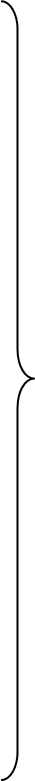 事　　務　　・　　技　　術　　関　　係　　職　　種支店長・工場長支店長・工場長xx xxxx事　　務　　・　　技　　術　　関　　係　　職　　種60歳のみ------事　　務　　・　　技　　術　　関　　係　　職　　種事務・技術部長事務・技術部長84 63.0 559,69918432,355527,160事　　務　　・　　技　　術　　関　　係　　職　　種60歳のみ24 -633,695031,432602,263事　　務　　・　　技　　術　　関　　係　　職　　種事務・技術部次長事務・技術部次長52 63.8 535,2717912,139523,053事　　務　　・　　技　　術　　関　　係　　職　　種60歳のみ7 -586,241022,381563,860事　　務　　・　　技　　術　　関　　係　　職　　種事務・技術課長事務・技術課長61 63.4 437,94816,44228,771392,735事　　務　　・　　技　　術　　関　　係　　職　　種60歳のみ13 -516,50729,37637,131450,000事　　務　　・　　技　　術　　関　　係　　職　　種事務・技術課長代理事務・技術課長代理30 65.2 383,02625,79728,309328,920事　　務　　・　　技　　術　　関　　係　　職　　種60歳のみ5 -395,8220835394,987事　　務　　・　　技　　術　　関　　係　　職　　種事務・技術係長事務・技術係長95 62.8 279,7778,98216,974253,821事　　務　　・　　技　　術　　関　　係　　職　　種60歳のみ18 -287,79117,30519,100251,386事　　務　　・　　技　　術　　関　　係　　職　　種事務・技術主任事務・技術主任41 63.0 330,28011,44016,971301,869事　　務　　・　　技　　術　　関　　係　　職　　種60歳のみ8 -362,37218,62924,268319,475事　　務　　・　　技　　術　　関　　係　　職　　種事務・技術係員事務・技術係員1,08162.8 275,39714,70717,075243,615事　　務　　・　　技　　術　　関　　係　　職　　種60歳のみ227-281,22913,83915,704251,686職　　　　種職　　　　種学　歴規模計規模計規模計500人以上500人以上500人以上100人以上500人未満100人以上500人未満100人以上500人未満 50人以上100人未満 50人以上100人未満 50人以上100人未満事　　務　　・　　技　　術　　関　　係新卒事務員円円円円事　　務　　・　　技　　術　　関　　係新卒事務員大学卒205,786212,785201,452*192,295事　　務　　・　　技　　術　　関　　係新卒事務員(大学卒以上)(208,253)(208,253)(215,725)(215,725)(203,217)(203,217)*(192,295)(192,295)事　　務　　・　　技　　術　　関　　係新卒事務員短大卒186,302192,521184,839*164,350事　　務　　・　　技　　術　　関　　係新卒事務員高校卒168,140169,904166,541*166,000事　　務　　・　　技　　術　　関　　係新卒技術者大学卒206,143212,895204,651198,234事　　務　　・　　技　　術　　関　　係新卒技術者(大学卒以上)(214,245)(214,245)(224,160)(224,160)(210,499)(210,499)(198,234)(198,234)事　　務　　・　　技　　術　　関　　係新卒技術者短大卒190,631195,500189,414*181,960事　　務　　・　　技　　術　　関　　係新卒技術者高校卒174,559175,126173,006176,616事　　務　　・　　技　　術　　関　　係計大学卒205,883212,808202,326195,769事　　務　　・　　技　　術　　関　　係計(大学卒以上)(210,195)(210,195)(218,159)(218,159)(205,575)(205,575)(195,769)(195,769)事　　務　　・　　技　　術　　関　　係計短大卒188,554193,806187,509*173,245事　　務　　・　　技　　術　　関　　係計高校卒172,415172,822171,270173,785そ　　の　　他新卒研究員大学卒x-x-そ　　の　　他新卒研究補助員短 大 卒x-x-そ　　の　　他新卒研究補助員高校卒----そ　　の　　他新卒大学助教大学卒----そ　　の　　他新卒高等学校教諭大学卒----そ　　の　　他新卒船員海上技術学校卒----（注）　１　金額は、きまって支給する給与から時間外手当、家族手当、通勤手当等特定の者にのみ支給される給与を除き、公務員の地域手当に相当する額を含むものであり、採用のある事業所について平均したものである。２　「大学卒以上」は、「大学卒」に博士課程及び修士課程修了者を加えて集計したものである。３　「x」は、調査事業所が１事業所の場合である。４　「*」は、調査事業所が５事業所以下であることを示している。（注）　１　金額は、きまって支給する給与から時間外手当、家族手当、通勤手当等特定の者にのみ支給される給与を除き、公務員の地域手当に相当する額を含むものであり、採用のある事業所について平均したものである。２　「大学卒以上」は、「大学卒」に博士課程及び修士課程修了者を加えて集計したものである。３　「x」は、調査事業所が１事業所の場合である。４　「*」は、調査事業所が５事業所以下であることを示している。（注）　１　金額は、きまって支給する給与から時間外手当、家族手当、通勤手当等特定の者にのみ支給される給与を除き、公務員の地域手当に相当する額を含むものであり、採用のある事業所について平均したものである。２　「大学卒以上」は、「大学卒」に博士課程及び修士課程修了者を加えて集計したものである。３　「x」は、調査事業所が１事業所の場合である。４　「*」は、調査事業所が５事業所以下であることを示している。（注）　１　金額は、きまって支給する給与から時間外手当、家族手当、通勤手当等特定の者にのみ支給される給与を除き、公務員の地域手当に相当する額を含むものであり、採用のある事業所について平均したものである。２　「大学卒以上」は、「大学卒」に博士課程及び修士課程修了者を加えて集計したものである。３　「x」は、調査事業所が１事業所の場合である。４　「*」は、調査事業所が５事業所以下であることを示している。（注）　１　金額は、きまって支給する給与から時間外手当、家族手当、通勤手当等特定の者にのみ支給される給与を除き、公務員の地域手当に相当する額を含むものであり、採用のある事業所について平均したものである。２　「大学卒以上」は、「大学卒」に博士課程及び修士課程修了者を加えて集計したものである。３　「x」は、調査事業所が１事業所の場合である。４　「*」は、調査事業所が５事業所以下であることを示している。（注）　１　金額は、きまって支給する給与から時間外手当、家族手当、通勤手当等特定の者にのみ支給される給与を除き、公務員の地域手当に相当する額を含むものであり、採用のある事業所について平均したものである。２　「大学卒以上」は、「大学卒」に博士課程及び修士課程修了者を加えて集計したものである。３　「x」は、調査事業所が１事業所の場合である。４　「*」は、調査事業所が５事業所以下であることを示している。（注）　１　金額は、きまって支給する給与から時間外手当、家族手当、通勤手当等特定の者にのみ支給される給与を除き、公務員の地域手当に相当する額を含むものであり、採用のある事業所について平均したものである。２　「大学卒以上」は、「大学卒」に博士課程及び修士課程修了者を加えて集計したものである。３　「x」は、調査事業所が１事業所の場合である。４　「*」は、調査事業所が５事業所以下であることを示している。（注）　１　金額は、きまって支給する給与から時間外手当、家族手当、通勤手当等特定の者にのみ支給される給与を除き、公務員の地域手当に相当する額を含むものであり、採用のある事業所について平均したものである。２　「大学卒以上」は、「大学卒」に博士課程及び修士課程修了者を加えて集計したものである。３　「x」は、調査事業所が１事業所の場合である。４　「*」は、調査事業所が５事業所以下であることを示している。（注）　１　金額は、きまって支給する給与から時間外手当、家族手当、通勤手当等特定の者にのみ支給される給与を除き、公務員の地域手当に相当する額を含むものであり、採用のある事業所について平均したものである。２　「大学卒以上」は、「大学卒」に博士課程及び修士課程修了者を加えて集計したものである。３　「x」は、調査事業所が１事業所の場合である。４　「*」は、調査事業所が５事業所以下であることを示している。（注）　１　金額は、きまって支給する給与から時間外手当、家族手当、通勤手当等特定の者にのみ支給される給与を除き、公務員の地域手当に相当する額を含むものであり、採用のある事業所について平均したものである。２　「大学卒以上」は、「大学卒」に博士課程及び修士課程修了者を加えて集計したものである。３　「x」は、調査事業所が１事業所の場合である。４　「*」は、調査事業所が５事業所以下であることを示している。（注）　１　金額は、きまって支給する給与から時間外手当、家族手当、通勤手当等特定の者にのみ支給される給与を除き、公務員の地域手当に相当する額を含むものであり、採用のある事業所について平均したものである。２　「大学卒以上」は、「大学卒」に博士課程及び修士課程修了者を加えて集計したものである。３　「x」は、調査事業所が１事業所の場合である。４　「*」は、調査事業所が５事業所以下であることを示している。（注）　１　金額は、きまって支給する給与から時間外手当、家族手当、通勤手当等特定の者にのみ支給される給与を除き、公務員の地域手当に相当する額を含むものであり、採用のある事業所について平均したものである。２　「大学卒以上」は、「大学卒」に博士課程及び修士課程修了者を加えて集計したものである。３　「x」は、調査事業所が１事業所の場合である。４　「*」は、調査事業所が５事業所以下であることを示している。（注）　１　金額は、きまって支給する給与から時間外手当、家族手当、通勤手当等特定の者にのみ支給される給与を除き、公務員の地域手当に相当する額を含むものであり、採用のある事業所について平均したものである。２　「大学卒以上」は、「大学卒」に博士課程及び修士課程修了者を加えて集計したものである。３　「x」は、調査事業所が１事業所の場合である。４　「*」は、調査事業所が５事業所以下であることを示している。（注）　１　金額は、きまって支給する給与から時間外手当、家族手当、通勤手当等特定の者にのみ支給される給与を除き、公務員の地域手当に相当する額を含むものであり、採用のある事業所について平均したものである。２　「大学卒以上」は、「大学卒」に博士課程及び修士課程修了者を加えて集計したものである。３　「x」は、調査事業所が１事業所の場合である。４　「*」は、調査事業所が５事業所以下であることを示している。（注）　１　金額は、きまって支給する給与から時間外手当、家族手当、通勤手当等特定の者にのみ支給される給与を除き、公務員の地域手当に相当する額を含むものであり、採用のある事業所について平均したものである。２　「大学卒以上」は、「大学卒」に博士課程及び修士課程修了者を加えて集計したものである。３　「x」は、調査事業所が１事業所の場合である。４　「*」は、調査事業所が５事業所以下であることを示している。項　　目学歴・企業規模項　　目学歴・企業規模項　　目学歴・企業規模採用あり採用なし項　　目学歴・企業規模項　　目学歴・企業規模項　　目学歴・企業規模採用あり初任給の改定状況初任給の改定状況初任給の改定状況採用なし項　　目学歴・企業規模項　　目学歴・企業規模項　　目学歴・企業規模採用あり増額据置き減額採用なし大　学　卒％％％％％大　学　卒規模計規模計44.5(29.1)(70.9)(0.0)55.5大　学　卒500人以上36.4(29.0)(71.0)(0.0)63.6大　学　卒100人以上500人未満60.9(29.8)(70.2)(0.0)39.1大　学　卒50人以上100人未満27.2(24.4)(75.6)(0.0)72.8高　校　卒規模計規模計18.2(44.3)(55.7)(0.0)81.8高　校　卒500人以上14.2(38.4)(61.6)(0.0)85.8高　校　卒100人以上500人未満20.4(46.9)(53.1)(0.0)79.6高　校　卒50人以上100人未満26.4(50.2)(49.8)(0.0)73.6（注）　(　)内は、採用がある事業所を100とした割合である。それぞれ端数処理をしているため、合計が100％とならない場合もある。（注）　(　)内は、採用がある事業所を100とした割合である。それぞれ端数処理をしているため、合計が100％とならない場合もある。（注）　(　)内は、採用がある事業所を100とした割合である。それぞれ端数処理をしているため、合計が100％とならない場合もある。（注）　(　)内は、採用がある事業所を100とした割合である。それぞれ端数処理をしているため、合計が100％とならない場合もある。（注）　(　)内は、採用がある事業所を100とした割合である。それぞれ端数処理をしているため、合計が100％とならない場合もある。（注）　(　)内は、採用がある事業所を100とした割合である。それぞれ端数処理をしているため、合計が100％とならない場合もある。（注）　(　)内は、採用がある事業所を100とした割合である。それぞれ端数処理をしているため、合計が100％とならない場合もある。（注）　(　)内は、採用がある事業所を100とした割合である。それぞれ端数処理をしているため、合計が100％とならない場合もある。